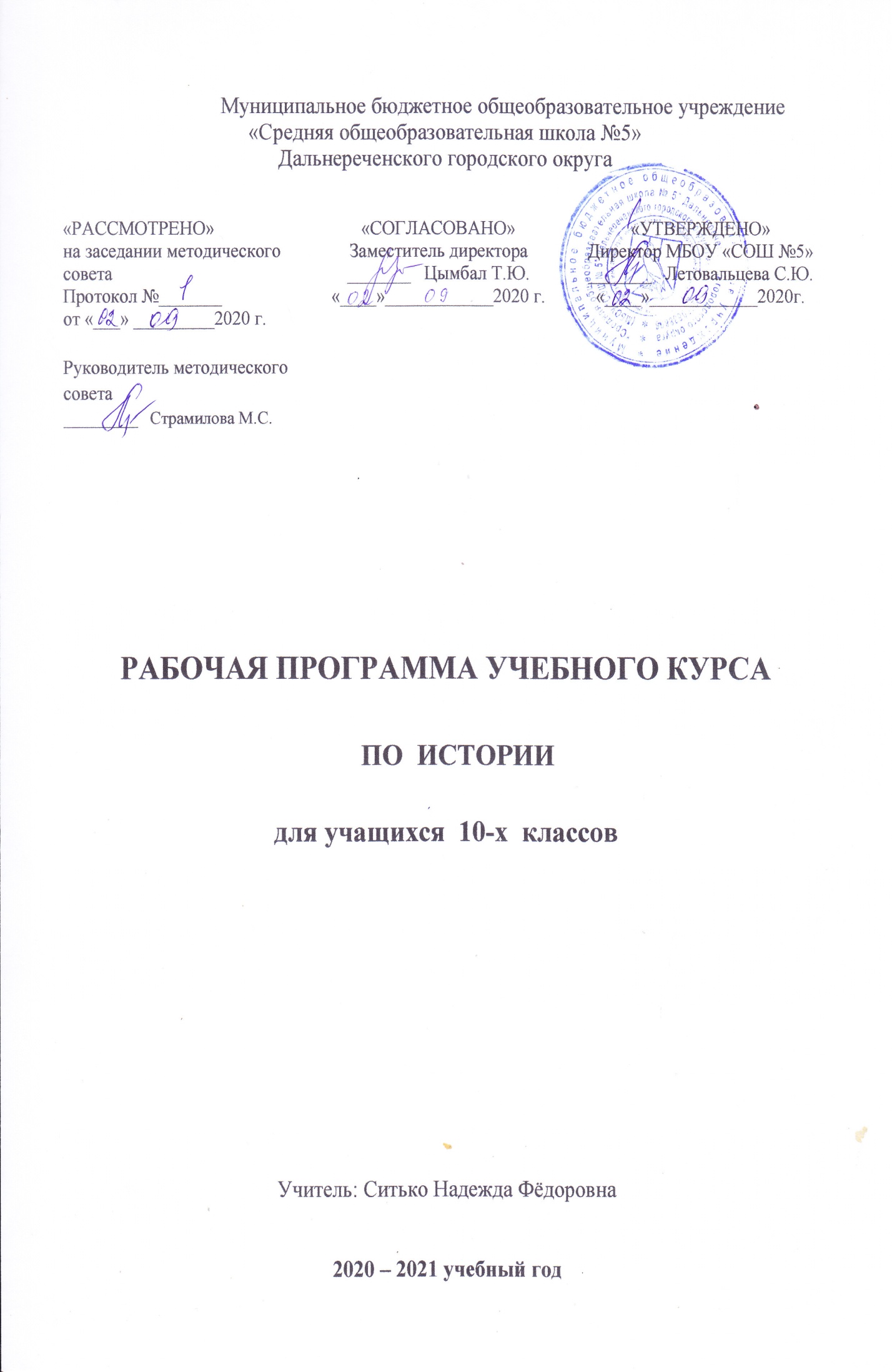 Рабочая программаучебного предмета«История»10 класс2020-2021 учебный годПояснительная запискаДанная рабочая программа разработана на основе Федерального государственного образовательного стандарта среднего общего образования, утвержденного приказом Министерства образования и науки Российской Федерации от 17 мая 2012 года N 413, Концепции нового УМК по Отечественной истории; Историко-культурного стандарта; Примерной программы среднего (полного) общего образования по истории (базовый уровень) – (Стандарты второго поколения).Рабочая программа конкретизирует содержание предметных тем Государственного образовательного стандарта, даёт распределение учебных часов по разделам и темам курса. Она рассчитана на 68 учебных часов из расчёта 2 учебных часа в неделю в 10 классе Учебники: «Всеобщая история. Новейшая история». Учебник. 10 класс. О.С.Сороко-Цюпа, А.О.Сороко-Цюпа, Москва, Просвещение, 2019; «История России», 10 класс. Горинов М.М., Данилов А.А. в 3х частях, Москва, Просвещение, 2019Используемый учебно-методический комплект: учебник «Всеобщая история. Новейшая история». Учебник. 10 класс. О.С.Сороко-Цюпа, А.О.Сороко-Цюпа, Москва, Просвещение, 2019; «История. Всеобщая история. Новейшая история. Поурочные рекомендации 10 класс» методическое пособие к учебнику О.С.Сороко-Цюпа, А.О.Сороко-Цюпа авторы М.Л.Несмелова, Е.Г.Середнякова, А.О.Сорока-Цюпа» М.: Просвещение, 2017.Рабочая программа предусматривает следующие формы промежуточной и итоговой аттестации: зачётные работы, тестирование, обобщающие уроки.Планируемые результаты:Личностные результаты:способность к осознанию российской идентичности в поликультурном социуме, чувство причастности к историко-культурной общности российского народа и судьбе России, патриотизм, готовность к служению Отечеству, его защите;уважение к своему народу, чувство ответственности перед Родиной, гордости за свой край, свою Родину, прошлое и настоящее многонационального народа России, уважение к государственным символам (герб, флаг, гимн);воспитание уважения к культуре, языкам, традициям и обычаям народов, проживающих в Российской Федерации.осмысление социально-нравственного опыта предшествующих поколений, достижений и уроков исторического пути, пройденного страной, её народами;понимание своего места в движении от прошлого к настоящему и будущему;уважение демократических ценностей современного общества, прав и свобод человека; толерантность;способность к определению своей позиции и ответственному поведению;готовность к международному диалогу, взаимодействию с представителями других народов, государств.Метапредметные результатыорганизовывать и регулировать свою деятельность с использованием понятийного и познавательного инструментария изучаемых областей знаний;планировать пути достижения образовательных целей, выбирать наиболее эффективные способы решения учебных и познавательных задач, оценивать правильность выполнения действий;соотносить свои действия с планируемыми результатами, осуществлять контроль своей деятельности в процессе достижения результата, оценивать правильность решения учебной задачи;работать с учебной и внешкольной информацией (анализировать графическую, художественную, текстовую, аудиовизуальную и прочую информацию, обобщать факты, составлять план, тезисы, формулировать и обосновывать выводы и т. д.);осуществлять самостоятельный поиск информационных источников, давать им оценку;использовать современные источники информации — материалы на электронных носителях: находить информацию в индивидуальной информационной среде, среде образовательного учреждения, в федеральных хранилищах образовательных информационных ресурсов и контролируемом Интернете;использовать ранее изученный материал для решения познавательных задач;определять понятия, устанавливать аналогии, классифицировать, выбирать основания и критерии для классификации и обобщения;логически строить рассуждение, ясно и аргументировано излагать мысли;владеть начальными исследовательскими умениями, решать поисковые и исследовательские задачи;представлять результаты своей деятельности в различных видах публичных выступлений, в том числе с использованием наглядности (высказывания, монолог, беседа, сообщение, презентация, участие в дискуссии и др.), а также в виде письменных работ;использовать ИКТ-технологии для обработки, передачи, систематизации и презентации ин формации;планировать этапы выполнения проектной работы, распределять обязанности, отслеживать продвижение в выполнении задания и контролировать качество выполнения работы;выявлять позитивные и негативные факторы, влияющие на результаты и качество выполнения задания;организовывать учебное сотрудничество и совместную деятельность с учителем и сверстниками, работать индивидуально и в группе;оценивать собственные действия, учебные достижения.Предметные результатыВ результате изучения учебного предмета "История" на уровне среднего общего образования.Выпускник на базовом уровне научится:рассматривать историю России как неотъемлемую часть мирового исторического процесса;знать основные даты и временные периоды всеобщей и отечественной истории из раздела дидактических единиц;определять последовательность и длительность исторических событий, явлений, процессов;характеризовать место, обстоятельства, участников, результаты важнейших исторических событий;представлять культурное наследие России и других стран;работать с историческими документами;сравнивать различные исторические документы, давать им общую характеристику;критически анализировать информацию из различных источников;соотносить иллюстративный материал с историческими событиями, явлениями, процессами, персоналиями;использовать статистическую (информационную) таблицу, график, диаграмму как источники информации;использовать аудиовизуальный ряд как источник информации;составлять описание исторических объектов и памятников на основе текста, иллюстраций, макетов, интернет-ресурсов;работать с хронологическими таблицами, картами и схемами;читать легенду исторической карты;владеть основной современной терминологией исторической науки, предусмотренной программой;демонстрировать умение вести диалог, участвовать в дискуссии по исторической тематике;оценивать роль личности в отечественной истории XX века;ориентироваться в дискуссионных вопросах российской истории XX века и существующих в науке их современных версиях и трактовках.Выпускник на базовом уровне получит возможность научиться:демонстрировать умение сравнивать и обобщать исторические события российской и мировой истории, выделять ее общие черты и национальные особенности и понимать роль России в мировом сообществе;устанавливать аналогии и оценивать вклад разных стран в сокровищницу мировой культуры;определять место и время создания исторических документов;проводить отбор необходимой информации и использовать информацию Интернета, телевидения и других СМИ при изучении политической деятельности современных руководителей России и ведущих зарубежных стран;характеризовать современные версии и трактовки важнейших проблем отечественной и всемирной истории;понимать объективную и субъективную обусловленность оценок российскими и зарубежными историческими деятелями характера и значения социальных реформ и контрреформ, внешнеполитических событий, войн и революций;использовать картографические источники для описания событий и процессов новейшей отечественной истории и привязки их к месту и времени;представлять историческую информацию в виде таблиц, схем, графиков и др., заполнять контурную карту;соотносить историческое время, исторические события, действия и поступки исторических личностей XX века;анализировать и оценивать исторические события местного масштаба в контексте общероссийской и мировой истории XX века;обосновывать собственную точку зрения по ключевым вопросам истории России Новейшего времени с опорой на материалы из разных источников, знание исторических фактов, владение исторической терминологией;приводить аргументы и примеры в защиту своей точки зрения;применять полученные знания при анализе современной политики России;владеть элементами проектной деятельности.Формы, периодичность, порядок текущего контроля успеваемости и промежуточной аттестации.Для проведения текущей и промежуточной аттестации учащихся используются виды контроля: поурочный и тематическийПоурочный контроль проводится с целью проверки и оценки усвоения учащимися учебного материала в процессе изучения темы и носит стимулирующий, корректирующий и воспитательный характер.Тематический контроль проводится с целью проверки и оценки усвоения учащимися учебного материала определённой темы (тем). При осуществлении тематического контроля оцениваются достижения учащихся не по отдельным элементам (как при поурочном контроле), а в логической системе, соответствующей структуре учебной темы (тем).Основные виды контроля осуществляются в устной, письменной, практической формах и в их сочетании.Для осуществления контроля используются различные виды учебных работ, методы и средства, с помощью которых устная, письменная, практическая формы контроля или их сочетание позволяют получить наиболее объективную информацию о качестве образовательного процесса и результатах учебной деятельности учащихся. К ним относятся: индивидуальный, групповой и фронтальный опрос с использованием вопросов и заданий, содержащихся в учебниках, собеседования, дидактические тесты, тесты и задания в формате ОГЭ (ЕГЭ), сочинения, самостоятельные и контрольные работы, лабораторные (работа с документами и т.п.) и практические работы (с картой, учебником, иллюстрацией, диаграммой и др., составление плана, таблицы), рефераты, учебно-исследовательские проекты и др.Изучение истории на ступени среднего (полного) общего образования на базовом уровне направлено на достижение следующих целей:воспитание гражданственности, национальной идентичности, развитие мировоззренческих убеждений учащихся на основе осмысления ими исторически сложившихся культурных, религиозных, этнонациональных традиций, нравственных и социальных установок, идеологических доктрин;развитие способности понимать историческую обусловленность явлений и процессов современного мира, определять собственную позицию по отношению к окружающей реальности, соотносить свои взгляды и принципы с исторически возникшими мировоззренческими системами;освоение систематизированных знаний об истории человечества, формирование целостного представления о месте и роли России во всемирно-историческом процессе;овладение умениями и навыками поиска, систематизации и комплексного анализа исторической информации;формирование исторического мышления – способности рассматривать события и явления с точки зрения их исторической обусловленности, сопоставлять различные версии и оценки исторических событий и личностей, определять собственное отношение к дискуссионным проблемам прошлого и современности.формирование представлений о современной исторической науке, ее специфике, методах исторического познания и роли в решении задач прогрессивного развития России в глобальном мире;овладение комплексом знаний об истории России и человечества в целом, представлениями об общем и особенном в мировом историческом процессе;формирование умений применять исторические знания в профессиональной и общественной деятельности, поликультурном общении;овладение навыками проектной деятельности и исторической реконструкции с привлечением различных источников;формирование умений вести диалог, обосновывать свою точку зрения в дискуссии по исторической тематикеВ результате изучения истории на базовом уровне учащийся должензнать/пониматьосновные факты, процессы и явления, характеризующие целостность отечественной и всемирной истории;периодизацию всемирной и отечественной истории;современные версии и трактовки важнейших проблем отечественной и всемирной истории;историческую обусловленность современных общественных процессов;особенности исторического пути России, ее роль в мировом сообществе;уметьпроводить поиск исторической информации в источниках разного типа;критически анализировать источник исторической информации (характеризовать авторство источника, время, обстоятельства и цели его создания);анализировать историческую информацию, представленную в разных знаковых системах (текст, карта, таблица, схема, аудиовизуальный ряд);различать в исторической информации факты и мнения, исторические описания и исторические объяснения;устанавливать причинно-следственные связи между явлениями, пространственные и временные рамки изучаемых исторических процессов и явлений;участвовать в дискуссиях по историческим проблемам, формулировать собственную позицию по обсуждаемым вопросам, используя для аргументации исторические сведения;представлять результаты изучения исторического материала в формах конспекта, реферата, рецензии;использовать приобретенные знания и умения в практической деятельности и повседневной жизни для:определения собственной позиции по отношению к явлениям современной жизни, исходя из их исторической обусловленности;использования навыков исторического анализа при критическом восприятии получаемой извне социальной информации;соотнесения своих действий и поступков окружающих с исторически возникшими формами социального поведения;осознания себя как представителя исторически сложившегося гражданского, этнокультурного, конфессионального сообщества, гражданина России.В  10 – 11-х общеобразовательных классах, обучаются дети одарённые и  с ОВЗ (ограниченными возможностями здоровья), для их обучения  используется  данная рабочая  программа. Обучение  данного контингента  учащихся  предполагает особые требования к методике  преподавания истории  для этих детей,  ставит отдельные задачи и  выделяет отдельные  требования к результатам обучения.  В программе также учтены различные приёмы и формы работы на уроке с данными  учащимися: задания с опорой на несколько анализаторов, дозировка учебного материала, поэтапная помощь учителя, работа со сменой видов деятельности, игра, использование информационно-коммуникативных технологий.   Данный вид работы является наиболее эффективным при изучении нового материала, а также для заполнения пробелов в знаниях учащихся с ОВЗ (ограниченными возможностями здоровья)..Задачи курса истории 10 -11 классов для детей с ОВЗ (ограниченными возможностями здоровья). Образовательные: познакомить обучающихся с хронологическими рамками и основными событиями истории  данных периодов,, особенностями социально - экономического, политического, культурного развития народов России и других государств в данный период; охарактеризовать наиболее яркие личности данной эпохи, показать их роль в истории и культуре.Развивающие: формирование умения обучающихся сравнивать исторические явления в различных странах и регионах, выделяя сходство и различия; умения оперировать историческими датами, выявлять синхронность и последовательность событий и явлений; умения анализировать материал, определять предпосылки, сущность и последовательность исторических явлений и событий.Воспитательные: воспитание патриотизма, познавательного интереса к изучаемому материалу, культуре речи, мотивации к обучению.Требования  к  результатам  освоения предмета «история» учащимися с ОВЗ (ограниченными возможностями здоровья).Уметь раскрывать значение понятий и терминов; рассказывать о занятиях и образе жизни образно воссоздавать исторические явления, события; выявлять в исторических явлениях существенные признаки; сравнивать однотипные исторические явления, находить в них общее и особенное; самостоятельно анализировать различные исторические источники; представлять характеристики известных исторических личностей обобщать знания, полученные из различных источников, делать выводы, подтверждая их различными примерами; соотносить год с веком. определять начало и конец столетия, тысячелетия. решать несложные хронологические задачи (например, переводить даты на другую систему летоисчисления); показывать на карте исторические объекты: читать её и анализировать, локализировать на карте исторические факты, устанавливать связь между историческими событиями, извлекать дополнительную информации.; составлять различные таблицы (хронологические, синхронистические, конкретизирующие) и работать с ними;  работать со справочной и дополнительной литературой: словарями, таблицами, энциклопедиями. Использовать приобретенные знания и умения в практической деятельности и повседневной жизни для: определения собственной позиции по отношению к изучаемым явлениям; предоставления результатов изучения исторического материала в формах сообщений, планов, кратких конспектов, других творческих работ.Требования  к  результатам  освоения предмета «история» одарёнными учащимися Участие в конкурсах,предметных олимпиадах (школьных, городских, региональных),фестивалях,викторинах,Международных чемпионатахНаучно-практических конференцияхСеминарах и т.д.Основное содержание10 класс(68 ч.)ТЕМА 1. Мир в начале ХХ в. Первая мировая война (8 ч)Мир накануне Первой мировой войны "Империализм". Колониальные и континентальные империи. Мировой порядок перед Первой мировой войной. Антанта и Тройственный союз. Гаагские конвенции и декларации. Гонка вооружений и милитаризация. Пропаганда. Региональные конфликты накануне Первой мировой войны. Причины Первой мировой войны.Первая мировая война   Ситуация на Балканах. Сараевское убийство. Нападение Австро-Венгрии на Сербию. Вступление в войну Германии, России, Франции, Великобритании, Японии, Черногории, Бельгии. Цели войны. Планы сторон. Сражение на Марне. Наступление в Галиции. Морское сражение при Гельголанде. Вступление в войну Османской империи. Вступление в войну Болгарии и Италии. Поражение Сербии. Четверной союз (Центральные державы). Верден. Отступление российской армии. Сомма. Война в Месопотамии. Геноцид в Османской империи. Ютландское сражение. Вступление в войну Румынии. Брусиловский прорыв. Вступление в войну США. Революция 1917 г. и выход из войны России. Бои на Западном фронте. Война в Азии. Капитуляция государств Четверного союза. Новые методы ведения войны. Националистическая пропаганда. Борьба на истощение. Участие колоний в европейской войне. Позиционная война. Новые практики политического насилия: массовые вынужденные переселения, геноцид. Политические, экономические, социальные и культурные последствия Первой мировой войны.ТЕМА 2. Мир в межвоенный период (13 ч)Революционная волна после Первой мировой войны  Образование новых национальных государств. Народы бывшей российской империи: независимость и вхождение в СССР. Ноябрьская революция в Германии. Веймарская республика. Антиколониальные выступления в Азии и Северной Африке. Образование Коминтерна. Венгерская советская республика. Образование республики в Турции и кемализм.Версальско-Вашингтонская система  Планы послевоенного устройства мира. Парижская мирная конференция. Версальская система. Лига наций. Генуэзская конференция 1922 г. Рапалльское соглашение и признание СССР. Вашингтонская конференция. Смягчение Версальской системы. Планы Дауэса и Юнга. Локарнские договоры. Пацифистское движение.Страны Запада в 1920-е гг.  Реакция на "красную угрозу". Послевоенная стабилизация. Экономический бум. Процветание. Возникновение массового общества. Либеральные политические режимы. Рост влияния социалистических партий и профсоюзов.Великая депрессия. Мировой экономический кризис. Преобразования Ф. Рузвельта в США  Начало Великой депрессии. Причины Великой депрессии. Мировой экономический кризис. Социально-политические последствия Великой депрессии. Закат либеральной идеологии. Победа Ф.Д. Рузвельта на выборах в США. "Новый курс" Ф.Д. Рузвельта. Кейнсианство. Государственное регулирование экономики. Другие стратегии выхода из мирового экономического кризиса. Тоталитарные экономики.Авторитарные режимы в Европе: Польша и Испания. Б. Муссолини и идеи фашизма. Приход фашистов к власти в Италии. Создание фашистского режима. Фашистский режим в Италии.Нарастание агрессии. Германский нацизмНарастание агрессии в мире. Агрессия Японии против Китая в 1931 - 1933 гг. НСДАП и А. Гитлер. "Пивной" путч. Приход нацистов к власти. Поджог Рейхстага. "Ночь длинных ножей". Нюрнбергские законы. Нацистская диктатура в Германии. Подготовка Германии к войне."Народный фронт" и Гражданская война в ИспанииБорьба с фашизмом в Австрии и Франции. VII Конгресс Коминтерна. Политика "Народного фронта". Революция в Испании. Победа "Народного фронта" в Испании. Франкистский мятеж и фашистское вмешательство. Социальные преобразования в Испании. Политика "невмешательства". Советская помощь Испании. Оборона Мадрида. Сражения при Гвадалахаре и на Эбро. Поражение Испанской республики.Политика "умиротворения" агрессораСоздание оси Берлин - Рим - Токио. Оккупация Рейнской зоны. Аншлюс Австрии. Судетский кризис. Мюнхенское соглашение и его последствия. Присоединение Судетской области к Германии. Ликвидация независимости Чехословакии. Итало-эфиопская война. Японо-китайская война и советско-японские конфликты. Британско-франко-советские переговоры в Москве. Советско-германский договор о ненападении и его последствия. Раздел Восточной Европы на сферы влияния Германии и СССР. Политическое развитие стран Южной и Восточной АзииКитай после Синьхайской революции. Революция в Китае и Северный поход. Режим Чан Кайши и гражданская война с коммунистами. "Великий поход" Красной армии Китая. Становление демократических институтов и политической системы колониальной Индии. Поиски "индийской национальной идеи". Национально-освободительное движение в Индии в 1919 - 1939 гг. Индийский национальный конгресс и М. Ганди.Культура и искусство в первой половине ХХ в. Литература «потерянного поколения». Основные жанры – модернизм, авангард, их течения.ТЕМА 3. Вторая мировая война (6 ч)Начало Второй мировой войныПричины Второй мировой войны. Стратегические планы основных воюющих сторон. Блицкриг. "Странная война", "линия Мажино". Разгром Польши. Присоединение к СССР Западной Белоруссии и Западной Украины. Советско-германский договор о дружбе и границе. Конец независимости стран Балтии, присоединение Бессарабии и Северной Буковины к СССР. Советско-финляндская война и ее международные последствия. Захват Германией Дании и Норвегии. Разгром Франции и ее союзников. Германо-британская борьба и захват Балкан. Битва за Британию. Рост советско-германских противоречий.Начало Великой Отечественной войны и войны на Тихом океанеНападение Германии на СССР. Нападение Японии на США и его причины. Перл-Харбор. Формирование Антигитлеровской коалиции и выработка основ стратегии союзников. Ленд-лиз. Идеологическое и политическое обоснование агрессивной политики нацистской Германии. Планы Германии в отношении СССР. План "Ост". Планы союзников Германии и позиция нейтральных государств.Коренной перелом в войнеСталинградская битва. Курская битва. Война в Северной Африке. Сражение при Эль-Аламейне. Стратегические бомбардировки немецких территорий. Высадка в Италии и падение режима Муссолини. Перелом в войне на Тихом океане. Тегеранская конференция. "Большая тройка". Каирская декларация. Роспуск Коминтерна.Жизнь во время войны. Сопротивление оккупантамУсловия жизни в СССР, Великобритании и Германии. "Новый порядок". Нацистская политика геноцида, холокоста. Концентрационные лагеря. Принудительная трудовая миграция и насильственные переселения. Массовые расстрелы военнопленных и гражданских лиц. Жизнь на оккупированных территориях. Движение Сопротивления и коллаборационизм. Партизанская война в Югославии. Жизнь в США и Японии. Положение в нейтральных государствах.Разгром Германии, Японии и их союзниковОткрытие Второго фронта и наступление союзников. Переход на сторону антигитлеровской коалиции Румынии и Болгарии, выход из войны Финляндии. Восстания в Париже, Варшаве, Словакии. Освобождение стран Европы. Попытка переворота в Германии 20 июля 1944 г. Бои в Арденнах. Висло-Одерская операция. Ялтинская конференция. Роль СССР в разгроме нацистской Германии и освобождении Европы. Противоречия между союзниками по Антигитлеровской коалиции. Разгром Германии и взятие Берлина. Капитуляция Германии.Наступление союзников против Японии. Атомные бомбардировки Хиросимы и Нагасаки. Вступление СССР в войну против Японии и разгром Квантунской армии. Капитуляция Японии. Нюрнбергский трибунал и Токийский процесс над военными преступниками Германии и Японии. Потсдамская конференция. Образование ООН. Цена Второй мировой войны для воюющих стран. Итоги войны.ТЕМА 4. Россия в годы «великих потрясений» (13 ч)Россия и мир накануне. Первой мировой войны. Вступление России в войну. Геополитические и военно-стратегические планы командования. Боевые действия на австро-германском и кавказском фронтах, взаимодействие с союзниками по Антанте. Брусиловский прорыв и его значение. Массовый героизм воинов. Национальные подразделения и женские батальоны в составе русской армии. Людские потери. Плен. Тяготы окопной жизни и изменения в настроениях солдат. Политизация и начало морального разложения армии. Власть, экономика и общество в условиях войны. Милитаризация экономики. Формирование военно-промышленных комитетов. Пропаганда патриотизма и восприятие войны обществом. Содействие гражданского населения армии и создание общественных организаций помощи фронту. Благотворительность. Введение государством карточной системы снабжения в городе и разверстки в деревне. Война и реформы: несбывшиеся ожидания. Нарастание экономического кризиса и смена общественных настроений: от патриотического подъема к усталости и отчаянию от войны. Кадровая чехарда в правительстве.Взаимоотношения представительной и исполнительной ветвей власти. "Прогрессивный блок" и его программа. Распутинщина и десакрализация власти. Эхо войны на окраинах империи: восстание в Средней Азии и Казахстане. Политические партии и война: оборонцы, интернационалисты и "пораженцы". Влияние большевистской пропаганды. Возрастание роли армии в жизни общества.Российская империя накануне революции. Территория и население. Объективные и субъективные причины обострения экономического и политического кризиса. Война как революционизирующий фактор. Национальные и конфессиональные проблемы. Незавершенность и противоречия модернизации. Основные социальные слои, политические партии и их лидеры накануне революции. Основные этапы и хронология революции 1917 г. Февраль - март: восстание в Петрограде и падение монархии. Конец российской империи. Реакция за рубежом. Отклики внутри страны: Москва, периферия, фронт, национальные регионы. Революционная эйфория. Формирование Временного правительства и программа его деятельности. Петроградский Совет рабочих и солдатских депутатов и его декреты. Весна - лето: "зыбкое равновесие" политических сил при росте влияния большевиков во главе с В.И. Лениным. Июльский кризис и конец "двоевластия". православная церковь. Всероссийский Поместный собор и восстановление патриаршества. Выступление Корнилова против Временного правительства. 1 сентября 1917 г.: провозглашение России республикой. 25 октября (7 ноября по новому стилю): свержение Временного правительства и взятие власти большевиками ("октябрьская революция"). Создание коалиционного правительства большевиков и левых эсеров. В.И. Ленин как политический деятель.Первые революционные преобразования большевиков.Диктатура пролетариата как главное условие социалистических преобразований. Первые мероприятия большевиков в политической и экономической сферах. Борьба за армию. Декрет о мире и заключение Брестского мира. Отказ новой власти от финансовых обязательств Российской империи. Национализация промышленности."Декрет о земле" и принципы наделения крестьян землей. Отделение церкви от государства и школы от церкви.Созыв и разгон Учредительного собранияСлом старого и создание нового госаппарата. Советы как форма власти. Слабость центра и формирование "многовластия" на местах. ВЦИК Советов. Совнарком. ВЧК по борьбе с контрреволюцией и саботажем. Создание Высшего совета народного хозяйства (ВСНХ) и территориальных совнархозов. Первая Конституция России 1918 г.Гражданская война и ее последствияУстановление советской власти в центре и на местах осенью 1917 - весной 1918 г.: Центр, Украина, Поволжье, Урал, Сибирь, Дальний Восток, Северный Кавказ и Закавказье, Средняя Азия. Начало формирования основных очагов сопротивления большевикам. Ситуация на Дону. Позиция Украинской Центральной рады. Восстание чехословацкого корпуса. Гражданская война как общенациональная катастрофа. Человеческие потери. Причины, этапы и основные события Гражданской войны. Военная интервенция. Палитра антибольшевистских сил: их характеристика и взаимоотношения. Идеология Белого движения. Комуч, Директория, правительства А.В. Колчака, А.И. Деникина и П.Н. Врангеля. Положение населения на территориях антибольшевистских сил. Повстанчество в Гражданской войне. Будни села: "красные" продотряды и "белые" реквизиции. Политика "военного коммунизма". Продразверстка, принудительная трудовая повинность, сокращение роли денежных расчетов и административное распределение товаров и услуг. "Главкизм". Разработка плана ГОЭЛРО. Создание регулярной Красной Армии. Использование военспецов. Выступление левых эсеров. Террор "красный" и "белый" и его масштабы. Убийство царской семьи. Ущемление прав Советов в пользу чрезвычайных органов - ЧК, комбедов и ревкомов. Особенности Гражданской войны на Украине, в Закавказье и Средней Азии, в Сибири и на Дальнем Востоке. Польско-советская война. Поражение армии Врангеля в Крыму.Причины победы Красной Армии в Гражданской войне. Вопрос о земле. Национальный фактор в Гражданской войне. Декларация прав народов России и ее значение. Эмиграция и формирование Русского зарубежья. Последние отголоски Гражданской войны в регионах в конце 1921 - 1922 гг.Идеология и культура периода Гражданской войны и "военного коммунизма""Несвоевременные мысли" М. Горького. Создание Государственной комиссии по просвещению и Пролеткульта. Наглядная агитация и массовая пропаганда коммунистических идей. "Окна сатиры РОСТА". План монументальной пропаганды. Национализация театров и кинематографа. Издание "Народной библиотеки". Пролетаризация вузов, организация рабфаков. Антирелигиозная пропаганда и секуляризация жизни общества. Ликвидация сословных привилегий. Законодательное закрепление равноправия полов. Повседневная жизнь и общественные настроения. Городской быт: бесплатный транспорт, товары по карточкам, субботники и трудовые мобилизации. Деятельность Трудовых армий. Комитеты бедноты и рост социальной напряженности в деревне. Кустарные промыслы как средство выживания. Голод, "черный рынок" и спекуляция. Проблема массовой детской беспризорности. Влияние военной обстановки на психологию населения.ТЕМА 5. СССР в 1920е – 30е гг (14 ч)Катастрофические последствия Первой мировой и Гражданской войн. Демографическая ситуация в начале 1920-х гг. Экономическая разруха. Голод 1921 - 1922 гг. и его преодоление. Реквизиция церковного имущества, сопротивление верующих и преследование священнослужителей. Крестьянские восстания в Сибири, на Тамбовщине, в Поволжье и др. Кронштадтское восстание. Отказ большевиков от "военного коммунизма" и переход к новой экономической политике (нэп). Использование рыночных механизмов и товарно-денежных отношений для улучшения экономической ситуации. Замена продразверстки в деревне единым продналогом. Иностранные концессии. Стимулирование кооперации. Финансовая реформа 1922 - 1924 гг. Создание Госплана и разработка годовых и пятилетних планов развития народного хозяйства. Попытки внедрения научной организации труда (НОТ) на производстве. Учреждение в СССР звания "Герой Труда" (1927 г., с 1938 г. - Герой Социалистического Труда).Предпосылки и значение образования СССР. Принятие Конституции СССР 1924 г. Ситуация в Закавказье и Средней Азии. Создание новых национальных образований в 1920-е гг. Политика "коренизации" и борьба по вопросу о национальном строительстве. Административно-территориальные реформы 1920-х гг. Ликвидация небольшевистских партий и установление в СССР однопартийной политической системы. Смерть В.И. Ленина и борьба за власть. В.И. Ленин в оценках современников и историков. Ситуация в партии и возрастание роли партийного аппарата. Роль И.В. Сталина в создании номенклатуры. Ликвидация оппозиции внутри ВКП(б) к концу 1920-х гг. Социальная политика большевиков. Положение рабочих и крестьян. Эмансипация женщин. Молодежная политика. Социальные "лифты". Становление системы здравоохранения. Охрана материнства и детства. Борьба с беспризорностью и преступностью. Организация детского досуга. Меры по сокращению безработицы. Положение бывших представителей "эксплуататорских классов". Лишенцы. Деревенский социум: кулаки, середняки и бедняки. Сельскохозяйственные коммуны, артели и ТОЗы. Отходничество. Сдача земли в аренду. Культурное пространство советского общества в 1920- гг. Повседневная жизнь и общественные настроения в годы нэпа. Повышение общего уровня жизни. Нэпманы и отношение к ним в обществе. Падение трудовой дисциплины. Разрушение традиционной морали. Отношение к семье, браку, воспитанию детей. Советские обряды и праздники. Наступление на религию. Обновленческое движение в церкви. Положение нехристианских конфессий.Культура периода нэпа. Пролеткульт и нэпманская культура. Борьба с безграмотностью. Сельские избы-читальни. Основные направления в литературе (футуризм) и архитектуре (конструктивизм). Достижения в области киноискусства.Внешняя политика СССР в 1920 - 1930-е годы. Внешняя политика: от курса на мировую революцию к концепции "построения социализма в одной стране". Деятельность Коминтерна как инструмента мировой революции. Проблема "царских долгов". Договор в Рапалло. Выход СССР из международной изоляции. "Военная тревога" 1927 г."Великий перелом". Перестройка экономики на основе командного администрирования. Форсированная индустриализация: региональная и национальная специфика. Создание рабочих и инженерных кадров. Социалистическое соревнование. Ударники и стахановцы. Ликвидация частной торговли и предпринимательства. Кризис снабжения и введение карточной системы. Коллективизация сельского хозяйства и ее трагические последствия. "Раскулачивание". Сопротивление крестьян. Становление колхозного строя.Создание МТС. Национальные и региональные особенности коллективизации. Голод в СССР в 1932 - 1933 гг. как следствие коллективизации. Крупнейшие стройки первых пятилеток в центре и национальных республиках. Днепрострой, Горьковский автозавод. Сталинградский и Харьковский тракторные заводы, Турксиб. Строительство Московского метрополитена. Создание новых отраслей промышленности. Иностранные специалисты и технологии на стройках СССР. Милитаризация народного хозяйства, ускоренное развитие военной промышленности. Результаты, цена и издержки модернизации. Превращение СССР в аграрно-индустриальную державу. Ликвидация безработицы. Успехи и противоречия урбанизации. Утверждение "культа личности" Сталина. Малые "культы" представителей советской элиты и региональных руководителей. Партийные органы как инструмент сталинской политики. Органы госбезопасности и их роль в поддержании диктатуры. Ужесточение цензуры. Издание "Краткого курса истории ВКП(б)" и усиление идеологического контроля над обществом. Введение паспортной системы. Массовые политические репрессии 1937 - 1938 гг. "Национальные операции" НКВД. Результаты репрессий на уровне регионов и национальных республик. Репрессии против священнослужителей. ГУЛАГ: социально-политические и национальные характеристики его контингента. Роль принудительного труда в осуществлении индустриализации и в освоении труднодоступных территорий. Советская социальная и национальная политика 1930-х гг. Пропаганда и реальные достижения. Конституция СССР 1936 г.Культурная революция и ее особенности в национальных регионах. Советский авангард. Создание национальной письменности и смена алфавитов. Деятельность Наркомпроса. Рабфаки. Культура и идеология. Академия наук и Коммунистическая академия, Институты красной профессуры. Создание "нового человека". Пропаганда коллективистских ценностей. Воспитание интернационализма и советского патриотизма. Общественный энтузиазм периода первых пятилеток. Рабселькоры. Развитие спорта. Освоение Арктики. Рекорды летчиков. Эпопея "челюскинцев". Престижность военной профессии и научно-инженерного труда. Учреждение звания Герой Советского Союза (1934 г.) и первые награждения.Культурная революция. От обязательного начального образования - к массовой средней школе. Установление жесткого государственного контроля над сферой литературы и искусства. Создание творческих союзов и их роль в пропаганде советской культуры. Социалистический реализм как художественный метод. Литература и кинематограф 1930-х годов. Культура русского зарубежья. Наука в 1930-е гг. Академия наук СССР. Создание новых научных центров: ВАСХНИЛ, ФИАН, РНИИ и др. Выдающиеся ученые и конструкторы гражданской и военной техники. Формирование национальной интеллигенции. Общественные настроения. Повседневность 1930-х годов. Снижение уровня доходов населения по сравнению с периодом нэпа. Потребление и рынок. Деньги, карточки и очереди. Из деревни в город: последствия вынужденного переселения и миграции населения. Жилищная проблема. Условия труда и быта на стройках пятилеток. Коллективные формы быта. Возвращение к "традиционным ценностям" в середине 1930-х гг. Досуг в городе. Парки культуры и отдыха. ВСХВ в Москве. Образцовые универмаги. Пионерия и комсомол. Военно-спортивные организации. Материнство и детство в СССР. Жизнь в деревне. Трудодни. Единоличники. Личные подсобные хозяйства колхозников.Вступление СССР в Лигу Наций. Возрастание угрозы мировой войны. Попытки организовать систему коллективной безопасности в Европе. Советские добровольцы в Испании и Китае. Вооруженные конфликты на озере Хасан, реке Халхин-Гол и ситуация на Дальнем Востоке в конце 1930-х гг.СССР накануне Великой Отечественной войны. Форсирование военного производства и освоения новой техники. Ужесточение трудового законодательства. Нарастание негативных тенденций в экономике. Мюнхенский договор 1938 г. и угроза международной изоляции СССР. Заключение договора о ненападении между СССР и Германией в 1939 г. Включение в состав СССР Латвии, Литвы и Эстонии; Бессарабии, Северной Буковины, Западной Украины и Западной Белоруссии. Катынская трагедия. "Зимняя война" с Финляндией.ТЕМА 6. Великая Отечественная война 1941-45гг (12 ч)Вторжение Германии и ее сателлитов на территорию СССР. Первый период войны (июнь 1941 - осень 1942). План "Барбаросса". Соотношение сил сторон на 22 июня 1941 г. Брестская крепость. Массовый героизм воинов - всех народов СССР. Причины поражений Красной Армии на начальном этапе войны. Чрезвычайные меры руководства страны, образование Государственного комитета обороны. И.В. Сталин - Верховный главнокомандующий. Роль партии в мобилизации сил на отпор врагу. Создание дивизий народного ополчения. Смоленское сражение. Наступление советских войск под Ельней. Начало блокады Ленинграда. Оборона Одессы и Севастополя. Срыв гитлеровских планов "молниеносной войны".Битва за Москву. Наступление гитлеровских войск: Москва на осадном положении. Парад 7 ноября на Красной площади. Переход в контрнаступление и разгром немецкой группировки под Москвой. Наступательные операции Красной Армии зимой - весной 1942 г. Неудача Ржевско-Вяземской операции. Битва за Воронеж. Итоги Московской битвы. Блокада Ленинграда. Героизм и трагедия гражданского населения. Эвакуация ленинградцев. "Дорога жизни". Перестройка экономики на военный лад. Эвакуация предприятий, населения и ресурсов. Введение норм военной дисциплины на производстве и транспорте. Нацистский оккупационный режим. "Генеральный план Ост". Массовые преступления гитлеровцев против советских граждан. Лагеря уничтожения. Холокост. Этнические чистки на оккупированной территории СССР. Нацистский плен. Уничтожение военнопленных и медицинские эксперименты над заключенными. Угон советских людей в Германию. Разграбление и уничтожение культурных ценностей. Начало массового сопротивления врагу. Восстания в нацистских лагерях. Развертывание партизанского движения. Коренной перелом в ходе войны (осень 1942 - 1943 г.). Сталинградская битва. Германское наступление весной - летом 1942 г. Поражение советских войск в Крыму. Битва за Кавказ. Оборона Сталинграда. "Дом Павлова". Окружение неприятельской группировки под Сталинградом и наступление на Ржевском направлении. Разгром окруженных под Сталинградом гитлеровцев. Итоги и значение победы Красной Армии под Сталинградом. Битва на Курской дуге. Соотношение сил. Провал немецкого наступления. Танковые сражения под Прохоровкой и Обаянью. Переход советских войск в наступление. Итоги и значение Курской битвы. Битва за Днепр. Освобождение Левобережной Украины и форсирование Днепра. Освобождение Киева. Итоги наступления Красной армии летом - осенью 1943 г.Прорыв блокады Ленинграда в январе 1943 г. Значение героического сопротивления Ленинграда. Развертывание массового партизанского движения. Антифашистское подполье в крупных городах. Значение партизанской и подпольной борьбы для победы над врагом. Сотрудничество с врагом: формы, причины, масштабы. Создание гитлеровцами воинских формирований из советских военнопленных. Генерал Власов и Русская освободительная армия. Судебные процессы на территории СССР над военными преступниками и пособниками оккупантов в 1943 - 1946 гг. Человек и война: единство фронта и тыла. "Все для фронта, все для победы!". Трудовой подвиг народа. Роль женщин и подростков в промышленном и сельскохозяйственном производстве. Самоотверженный труд ученых. Помощь населения фронту. Добровольные взносы в фонд обороны. Помощь эвакуированным. Повседневность военного времени. Фронтовая повседневность. Боевое братство. Женщины на войне. Письма с фронта и на фронт. Повседневность в советском тылу. Военная дисциплина на производстве. Карточная система и нормы снабжения в городах. Положение в деревне. Стратегии выживания в городе и на селе. Государственные меры и общественные инициативы по спасению детей. Создание Суворовских и Нахимовских училищ. Культурное пространство войны. Песня "Священная война" - призыв к сопротивлению врагу. Советские писатели, композиторы, художники, ученые в условиях войны. Фронтовые корреспонденты. Выступления фронтовых концертных бригад. Песенное творчество и фольклор. Кино военных лет. Государство и церковь в годы войны. Избрание на патриарший престол митрополита Сергия (Страгородского) в 1943 г. Патриотическое служение представителей религиозных конфессий. Культурные и научные связи с союзниками. СССР и союзники. Проблема второго фронта. Ленд-лиз. Тегеранская конференция 1943 г. Французский авиационный полк "Нормандия-Неман", а также польские и чехословацкие воинские части на советско-германском фронте.Победа СССР в Великой Отечественной войне. Окончание Второй мировой войны. Завершение освобождения территории СССР. Освобождение правобережной Украины и Крыма. Наступление советских войск в Белоруссии и Прибалтике. Боевые действия в Восточной и Центральной Европе и освободительная миссия Красной Армии. Боевое содружество советской армии и войск стран антигитлеровской коалиции. Встреча на Эльбе. Битва за Берлин и окончание войны в Европе. Висло-Одерская операция. Капитуляция Германии. Репатриация советских граждан в ходе войны и после ее окончания. Война и общество. Военно-экономическое превосходство СССР над Германией в 1944 - 1945 гг. Восстановление хозяйства в освобожденных районах. Начало советского "Атомного проекта". Реэвакуация и нормализация повседневной жизни. ГУЛАГ. Депортация "репрессированных народов". Взаимоотношения государства и церкви. Поместный собор 1945 г. Антигитлеровская коалиция. Открытие Второго фронта в Европе. Ялтинская конференция 1945 г.: основные решения и дискуссии. Обязательство Советского Союза выступить против Японии. Потсдамская конференция. Судьба послевоенной Германии. Политика денацификации, демилитаризации, демонополизации, демократизации (четыре "Д"). Решение проблемы репараций. Советско-японская война 1945 г. Разгром Квантунской армии. Боевые действия в Маньчжурии, на Сахалине и Курильских островах. Освобождение Курил. Ядерные бомбардировки японских городов американской авиацией и их последствия. Создание ООН. Конференция в Сан-Франциско в июне 1945 г. Устав ООН. Истоки "холодной войны". Нюрнбергский и Токийский судебные процессы. Осуждение главных военных преступников.Итоги Великой Отечественной и Второй мировой войны. Решающий вклад СССР в победу антигитлеровской коалиции над фашизмом. Людские и материальные потери. Изменения политической карты Европы.Итоговое обобщение (2ч)ОСНОВНЫЕ ПОНЯТИЯ И ТЕРМИНЫ, ИСТОРИЧЕСКИЕ ЛИЧНОСТИРОССИЯ В ГОДЫ «ВЕЛИКИХ ПОТРЯСЕНИЙ». 1914-1921 ГГ.Понятия и термины: Временное правительство, «двоевластие», Поместный собор, Советская власть, Учредительное собрание, национализация промышленности, «черный передел» земли, Российская коммунистическая партия (большевиков) - РКП(б), диктатура пролетариата, классовая борьба, ВЦИК Советов, Совнарком, ВСНХ, ВЧК, политика «военного коммунизма», Декрет о земле, Декрет о мире, Красная гвардия, рабочий контроль, продразверстка, продотряды, комбеды, «мешочники», Гражданская война, «красные», «белые», повстанчество, «расказачивание», Рабоче-крестьянская Красная Армия (РККА), Реввоенсовет, Добровольческая армия, КОМУЧ, карточная система, субботник, «чёрный рынок», спекуляция, отделение церкви от государства, первая волна эмиграции, «Окна сатиры РОСТА», большевистский план монументальной пропаганды, план Государственной электрификации России (ГОЭЛРО).Персоналии:Государственные и военные деятели: В.К. Блюхер, С.М. Будённый, К.Е. Ворошилов, П.Н. Врангель, А.И. Деникин, Ф.Э. Дзержинский, М.В. Родзянко, М.И.Калинин, С.С. Каменев, А.Ф. Керенский, , П. Н. Краснов, В.И. Ленин, А.В. Луначарский, Г.Е. Львов, Н.И. Махно, П.Н. Милюков, Николай II, Я.М. Свердлов, П.П. Скоропадский, Л.Д. Троцкий, М.Н. Тухачевский, М.В. Фрунзе, В.И. Чапаев, Н.Н. Юденич.Общественные и религиозные деятели, деятели культуры, науки и образования: А.Н.Бенуа, А.А.Блок, В.Д. Бонч-Бруевич, О.М.Брик, И.И. Бродский, Е.Б. Вахтангов, Н.И.Вавилов, В.И.Вернадский, М.Ф.Гнесин, А.М.Горький, Н.Е. Жуковский, В.Г.Короленко, Б.М.Кустодиев, В.В.Маяковский, В.Э. Мейерхольд, Д.С. Моор, М.Н.Покровский, патриарх Тихон, А.Е.Ферсман, Ф.А.Цандер, Ф.И.Шаляпин, Д.Д.Шостакович, С.М.ЭйзенштейнСОВЕТСКИЙ СОЮЗ В 1920- 1930-Е ГГ.Понятия и термины: нэп, нэпман, «червонец», «лишенцы», «антоновщина», трудармия, продналог, хозрасчёт, трест, синдикат, концессия, пятилетка, коммуна, кооперация, коммунистические субботники, ТОЗ, изба-читальня, наркомат, кулаки, бедняки, середняки, номенклатура, ликбез, рабфак, комсомол, пионерия, Коминтерн, Пролеткульт, социальные «лифты», обновленчество, «комчванство», «выдвиженцы», Союз воинствующих безбожников, эмансипация женщин, Комакадемия. «Великий перелом», сталинская диктатура, культ личности, советская индустриализация, коллективизация,, культурная революция, рабселькоры, многотиражные газеты, урбанизация, колхоз, совхоз, МТС, трудодень, раскулачивание, спецпоселенцы, ОСОАВИАХИМ, «челюскинцы», враг народа, социалистическое соревнование, ударники, стахановцы, массовые репрессии, НКВД, ГУЛАГ, освоение Арктики, социалистический реализм, коммунальный быт, барак, карточная система снабжения, паспортная система, система коллективной безопасности в Европе, советско-германский договор о ненападении.Персоналии:Государственные и военные деятели: А.С. Антонов, Л.П. Берия, Н.И. Бухарин, К.Е. Ворошилов, А.Е. Егоров, Н.И. Ежов, Г.К. Жуков, Г.Е. Зиновьев, Л.М. Каганович, М.И. Калинин, Л.Б. Каменев, С.С. Каменев, С.М. Киров,Г.М. Кржижановский, Н.К. Крупская, В.И. Ленин, М.М. Литвинов, А.В. Луначарский, А.И. Микоян, В.М. Молотов, Г.К. Орджоникидзе, А.И. Рыков, Г.Я Сокольников, И.В. Сталин, Л.Д. Троцкий, М.Н. Тухачевский, И.П. Уборевич, М.В. Фрунзе, Г.В. Чичерин, Е.М.Ярославский.Деятели культуры, общественные деятели: Г.В. Александров, П. Н. Ангелина, А.А. Ахматова, И.Э. Бабель, Д. Бедный, М.А. Булгаков, А.М. Горький,В.С. Гризодубова, А.П. Довженко, И.О. Дунаевский, С.А. Есенин, М.М. Зощенко, Н.А. Изотов, И.Ильф, А.М.Коллонтай, П. Ф. Кривонос, В.В. Маяковский,В.Э. Мейерхольд, В.И. Мухина, Л.П. Орлова, Е. Петров, Б.А. Пильняк, А.П. Платонов, С.С. Прокофьев, В.И. Пудовкин, М.М.Раскова, А. Г. Стаханов, В.Е. Татлин, А.Н. Толстой, А.А. Фадеев, Н.К. Черкасов, В.П. Чкалов, М.А.Шолохов, А.В. Щусев, С.М. Эйзенштейн, И.Г. Эренбург. Деятели науки: Н.И. Вавилов, С.И. Вавилов, В.И. Вернадский, И.М. Губкин, А.Ф. Иоффе, П.Л.Капица, А.С. Макаренко, С.Ф. Платонов, М.Н. Покровский, Н.Н. Поликарпов, Н.А. Семашко, П.А. Сорокин, Е.В. Тарле, Ф.В.Токарев, А.Н. Туполев,О.Ю. Шмидт, А.С. Яковлев.ВЕЛИКАЯ ОТЕЧЕСТВЕННАЯ ВОЙНА. 1941-1945 ГГ.Понятия и термины: антигитлеровская коалиция, антифашистское подполье, генеральный план «Ост», план «Барбаросса», блицкриг, ГКО, блокада, Тегеранская конференция, Ялтинская конференция, Потсдамская конференция, Брестская крепость, оккупация, партизанские отряды, освободительная миссия Красной Армии, перелом в войне, приказ № 227 («Ни шагу назад!»), депортация, эвакуация, коллаборационизм, «власовцы», концлагеря, Холокост, ленд-лиз, народное ополчение, насильственное переселение, репатриация, второй фронт, капитуляция, Организация Объединенных Наций (ООН), репарации, «Кукрыниксы»Персоналии:Государственные и военные деятели, герои войны: А.И. Антонов, И.Х. Баграмян, Б.Л. Ванников, А.М. Василевский, Н.Ф. Ватутин, Н.А. Вознесенский, К.Е. Ворошилов, Л.А. Говоров, А.А. Громыко, Л.М. Доватор, М.А. Егоров, А.А. Жданов, Г.К. Жуков, Р. Зорге, М. Казей, М.В. Кантария, Д.М. Карбышев, В.Г. Клочков, С.А. Ковпак, И.Н. Кожедуб, И.С. Конев, З.А. Космодемьянская, В.Котик, О.В. Кошевой, Н.И. Кузнецов, Н.Г. Кузнецов, М.М. Литвинов, И.М. Майский, Р.Я. Малиновский, В.А. Малышев, К.А. Мерецков, В.М. Молотов, Х.Н. Нурадилов, Д.Г. Павлов, И.В. Панфилов, М. Г. Первухин, А.И. Покрышкин, П.К. Пономаренко, К.К. Рокоссовский, И.В. Сталин, В.В. Талалихин, С.К. Тимошенко, Ф.И. Толбухин, Д.Ф. Устинов, А.Ф. Федоров, И.Д. Черняховский, В.И. Чуйков, Б.М. Шапошников, А.И.Шахурин,Н.М.Шверник,М.С.Шумилов.Деятели культуры, общественные деятели: О.Ф. Берггольц, В.С. Гроссман, М. Джалиль, Ю.Б. Левитан, Л.А. Русланова, патриарх Сергий, К.С. Симонов, А.Т. Твардовский, Д.Д. Шостакович, Деятели науки, конструкторы военной техники: В.А. Дегтярев, С.В. Ильюшин, М.И. Кошкин, С.А. Лавочкин, Е.О. Патон, А.Н. Туполев, Г.С. Шпагин, А.С. Яковлев.Контроль и оценка знаний. Проверка и оценка знаний и умений учащихся по истории.Нормы оценки знаний предполагают учет индивидуальных особенностей учащихся, дифференцированный подход к обучению, проверке знаний и умений. В развернутых и кратких ответах учащихся на вопросы, в их сообщениях и докладах, а также в письменных ответах оцениваются знания и умения учеников по пятибалльной системе. Развёрнутый ответ ученика должен представлять собой связное, логически последовательное сообщение на определённую тему, показывать его умение применять определения, правила в конкретных случаях.При этом учитываются: глубина и полнота знаний, владение необходимыми умениями (в объеме программы), осознанность и самостоятельность применения знаний и способов учебной деятельности, логичность изложения материала, включая обобщения, выводы (в соответствии с заданными вопросами), соблюдение норм литературной речи.   Оценка «5» ставится, если ученик:1) полно излагает изученный материал, даёт правильное определение  понятий;2) обнаруживает понимание материала, может обосновать свои суждения, применить знания на практике, привести необходимые примеры не только по учебнику, но и самостоятельно составленные;3) излагает материал последовательно и правильно с точки зрения норм литературного языка.Оценка «4» ставится, если ученик даёт ответ, удовлетворяющий тем же требованиям, что и для оценки «5», но допускает 1 – 2 ошибки, которые сам же и исправляет, и 1 – 2 недочёта в последовательности и языковом оформлении излагаемого.Оценка «3» ставится, если ученик обнаруживает знание и понимание основных положений данной темы, но:1) излагает материал неполно и допускает неточности в определении понятий;2) не умеет достаточно глубоко и доказательно обосновать свои суждения и привести свои примеры;3) излагает материал непоследовательно и допускает ошибки в языковом оформлении излагаемого.Оценка «2» ставится, если ученик:1) обнаруживает незнание большей части излагаемого материала;2) допускает ошибки в формулировке определений, искажающие их смысл;3) беспорядочно и неуверенно излагает материал.Оценка «1» ставится, если ученик обнаруживает полное незнание или непонимание материала.Учебно-тематический план:Материально – техническое и информационно – техническое обеспечение:Кабинет историиКомпьютерЭлектронные средства обученияMULTIMEDIA – ПОДДЕРЖКА КУРСА:Интернет – ресурсы;Электронные учебные пособия по новейшей истории, по истории России;DVD- фильмы:Дополнительные электронные информационные источники (фото и рисунки для создания презентации): Презентации учащихся к уроку.Календарно – тематическое планирование курса «История»10 класс. 68 часовИзучение истории на ступени среднего (полного) общего образования на базовом уровне направлено на достижение следующих целей:воспитание гражданственности, национальной идентичности, развитие мировоззренческих убеждений учащихся на основе осмысления ими исторически сложившихся культурных, религиозных, этнонациональных традиций, нравственных и социальных установок, идеологических доктрин;развитие способности понимать историческую обусловленность явлений и процессов современного мира, определять собственную позицию по отношению к окружающей реальности, соотносить свои взгляды и принципы с исторически возникшими мировоззренческими системами;освоение систематизированных знаний об истории человечества, формирование целостного представления о месте и роли России во всемирно-историческом процессе;овладение умениями и навыками поиска, систематизации и комплексного анализа исторической информации;формирование исторического мышления – способности рассматривать события и явления с точки зрения их исторической обусловленности, сопоставлять различные версии и оценки исторических событий и личностей, определять собственное отношение к дискуссионным проблемам прошлого и современности.формирование представлений о современной исторической науке, ее специфике, методах исторического познания и роли в решении задач прогрессивного развития России в глобальном мире;овладение комплексом знаний об истории России и человечества в целом, представлениями об общем и особенном в мировом историческом процессе;формирование умений применять исторические знания в профессиональной и общественной деятельности, поликультурном общении;овладение навыками проектной деятельности и исторической реконструкции с привлечением различных источников;формирование умений вести диалог, обосновывать свою точку зрения в дискуссии по исторической тематикеВ результате изучения истории на базовом уровне учащийся должензнать/пониматьосновные факты, процессы и явления, характеризующие целостность отечественной и всемирной истории;периодизацию всемирной и отечественной истории;современные версии и трактовки важнейших проблем отечественной и всемирной истории;историческую обусловленность современных общественных процессов;особенности исторического пути России, ее роль в мировом сообществе;уметьпроводить поиск исторической информации в источниках разного типа;критически анализировать источник исторической информации (характеризовать авторство источника, время, обстоятельства и цели его создания);анализировать историческую информацию, представленную в разных знаковых системах (текст, карта, таблица, схема, аудиовизуальный ряд);различать в исторической информации факты и мнения, исторические описания и исторические объяснения;устанавливать причинно-следственные связи между явлениями, пространственные и временные рамки изучаемых исторических процессов и явлений;участвовать в дискуссиях по историческим проблемам, формулировать собственную позицию по обсуждаемым вопросам, используя для аргументации исторические сведения;представлять результаты изучения исторического материала в формах конспекта, реферата, рецензии;использовать приобретенные знания и умения в практической деятельности и повседневной жизни для:определения собственной позиции по отношению к явлениям современной жизни, исходя из их исторической обусловленности;использования навыков исторического анализа при критическом восприятии получаемой извне социальной информации;соотнесения своих действий и поступков окружающих с исторически возникшими формами социального поведения;осознания себя как представителя исторически сложившегося гражданского, этнокультурного, конфессионального сообщества, гражданина России.В  10 – 11-х общеобразовательных классах, обучаются дети одарённые и  с ОВЗ (ограниченными возможностями здоровья), для их обучения  используется  данная рабочая  программа. Обучение  данного контингента  учащихся  предполагает особые требования к методике  преподавания истории  для этих детей,  ставит отдельные задачи и  выделяет отдельные  требования к результатам обучения.  В программе также учтены различные приёмы и формы работы на уроке с данными  учащимися: задания с опорой на несколько анализаторов, дозировка учебного материала, поэтапная помощь учителя, работа со сменой видов деятельности, игра, использование информационно-коммуникативных технологий.   Данный вид работы является наиболее эффективным при изучении нового материала, а также для заполнения пробелов в знаниях учащихся с ОВЗ (ограниченными возможностями здоровья)..Задачи курса истории 10 -11 классов для детей с ОВЗ (ограниченными возможностями здоровья). Образовательные: познакомить обучающихся с хронологическими рамками и основными событиями истории  данных периодов,, особенностями социально - экономического, политического, культурного развития народов России и других государств в данный период; охарактеризовать наиболее яркие личности данной эпохи, показать их роль в истории и культуре.Развивающие: формирование умения обучающихся сравнивать исторические явления в различных странах и регионах, выделяя сходство и различия; умения оперировать историческими датами, выявлять синхронность и последовательность событий и явлений; умения анализировать материал, определять предпосылки, сущность и последовательность исторических явлений и событий.Воспитательные: воспитание патриотизма, познавательного интереса к изучаемому материалу, культуре речи, мотивации к обучению.Требования  к  результатам  освоения предмета «история» учащимися с ОВЗ (ограниченными возможностями здоровья).Уметь раскрывать значение понятий и терминов; рассказывать о занятиях и образе жизни образно воссоздавать исторические явления, события; выявлять в исторических явлениях существенные признаки; сравнивать однотипные исторические явления, находить в них общее и особенное; самостоятельно анализировать различные исторические источники; представлять характеристики известных исторических личностей обобщать знания, полученные из различных источников, делать выводы, подтверждая их различными примерами; соотносить год с веком. определять начало и конец столетия, тысячелетия. решать несложные хронологические задачи (например, переводить даты на другую систему летоисчисления); показывать на карте исторические объекты: читать её и анализировать, локализировать на карте исторические факты, устанавливать связь между историческими событиями, извлекать дополнительную информации.; составлять различные таблицы (хронологические, синхронистические, конкретизирующие) и работать с ними;  работать со справочной и дополнительной литературой: словарями, таблицами, энциклопедиями. Использовать приобретенные знания и умения в практической деятельности и повседневной жизни для: определения собственной позиции по отношению к изучаемым явлениям; предоставления результатов изучения исторического материала в формах сообщений, планов, кратких конспектов, других творческих работ.Требования  к  результатам  освоения предмета «история» одарёнными учащимися Участие в конкурсах,предметных олимпиадах (школьных, городских, региональных),фестивалях,викторинах,Международных чемпионатахНаучно-практических конференцияхСеминарах и т.д.№ТемаКоличество часов10 класс10 класс10 класс1Мир в начале ХХ в. Первая мировая война8 часов2Мир в межвоенный период13 часов3Вторая мировая война6 часов4Итоговое обобщение1 час5Россия в годы «великих потрясений»13 часов6СССР в 1920е – 30е гг14 часов7Великая Отечественная война 1941-45гг12 часов8Итоговое обобщение1 часИтого68 часов№ДатаТема урокаКол-во часовЛичностные результатыПредметные результатыПредметные результатыМетапредметные результатыМетапредметные результатыМетапредметные результатыМетапредметные результатыМетапредметные результаты№ДатаТема урокаКол-во часовЛичностные результатыПредметные результатыПредметные результатыРегулятивныеПознавательныеПознавательныеКоммуникативныеКоммуникативныеМир в начале ХХ века. Первая мировая война 8 часовМир в начале ХХ века. Первая мировая война 8 часовМир в начале ХХ века. Первая мировая война 8 часовМир в начале ХХ века. Первая мировая война 8 часовМир в начале ХХ века. Первая мировая война 8 часовМир в начале ХХ века. Первая мировая война 8 часовМир в начале ХХ века. Первая мировая война 8 часовМир в начале ХХ века. Первая мировая война 8 часовМир в начале ХХ века. Первая мировая война 8 часовМир в начале ХХ века. Первая мировая война 8 часовМир в начале ХХ века. Первая мировая война 8 часовМир в начале ХХ века. Первая мировая война 8 часов1-2Мир накануне Первой мировой войны1. Индустриальное общество в начале ХХ века       § 1-22. Политическое развитие в начале ХХ века     § 32Готовность и способность обучающихся к саморазвитию и самообразованию на основе мотивации к обучению и познаниюГотовность и способность обучающихся к саморазвитию и самообразованию на основе мотивации к обучению и познаниюУметь ориентироваться в карте мира к 1914 г. Характеризовать социально-экономическое и политическое развитие стран мира к началу Первой мировой войныУмение самостоятельно определять цели обучения, ставить и формулировать новые задачи в учебе и познавательной деятельности, развивать мотивы и интересы своей познавательной деятельности; анализировать существующие и планировать будущие образовательные результатыУмение самостоятельно определять цели обучения, ставить и формулировать новые задачи в учебе и познавательной деятельности, развивать мотивы и интересы своей познавательной деятельности; анализировать существующие и планировать будущие образовательные результатыУмение давать оценку наиболее значительным событиям и личностям историиУмение давать оценку наиболее значительным событиям и личностям историиУчаствовать в обсуждении вопроса о том, для чего нужно знать историю. Формирование умений слушать учителя3Новый империализм . Происхождение Первой мировой войны      § 41Формирование компетенций анализаФормирование компетенций анализаВыявлять экономическую и политическую составляющие «нового империализма».Показывать на карте и комментировать состав и территории военно-политических блоков. Рассказывать о предпосылках Первой мировой войныУдерживать цель деятельности до получения ее результатаУдерживать цель деятельности до получения ее результатаОбъяснять явления, процессы, связи и отношения, выявляемые в ходе познавательной и исследовательской деятельности (приводить объяснение с изменением формы представления; объяснять, детализируя или обобщая; объяснять с заданной точки зрения)Объяснять явления, процессы, связи и отношения, выявляемые в ходе познавательной и исследовательской деятельности (приводить объяснение с изменением формы представления; объяснять, детализируя или обобщая; объяснять с заданной точки зрения)Устанавливать и сравнивать разные точки зрения4-5Первая мировая война. 1914-19181. Причины войны, планы сторон, характер  § 5 – 6,                  с.34-382. Основные события войны в 1914 – 1918 гг.                §5 – 6,                с. 39 - 482Формирование компетенций анализаФормирование компетенций анализаРассказывать об этапах и основных событиях Первой мировой войны. Характеризовать цели и планы сторон. Оценивать взаимодействие союзников.Объяснять причины поражений в сражениях Первой мировой войныОбосновывать и осуществлять выбор наиболее эффективных способов решения учебных и познавательных задачОбосновывать и осуществлять выбор наиболее эффективных способов решения учебных и познавательных задачОбъяснять явления, процессы, связи и отношения, выявляемые в ходе познавательной и исследовательской деятельности (приводить объяснение с изменением формы представления; объяснять, детализируя или обобщая; объяснять с заданной точки зрения)Объяснять явления, процессы, связи и отношения, выявляемые в ходе познавательной и исследовательской деятельности (приводить объяснение с изменением формы представления; объяснять, детализируя или обобщая; объяснять с заданной точки зрения)Использовать вербальные средства (средства логической связи) для выделения смысловых блоков своего выступления6Последствия войны: революции и распад империй§ 71Формирование компетенций анализаФормирование компетенций анализаПоказывать на карте страны, где произошли революции во время мировой войны или после неё. Объяснять, какие международные условия способствовали развитию революций в разных странах.Комментировать итоги и последствия революций. Объяснять причины и последствия распада Российской империиУмения контролировать процесс и результаты деятельностиУмения контролировать процесс и результаты деятельностиОбъяснять явления, процессы, связи и отношения, выявляемые в ходе познавательной и исследовательской деятельности (приводить объяснение с изменением формы представления; объяснять, детализируя или обобщая; объяснять с заданной точки зрения)Объяснять явления, процессы, связи и отношения, выявляемые в ходе познавательной и исследовательской деятельности (приводить объяснение с изменением формы представления; объяснять, детализируя или обобщая; объяснять с заданной точки зрения)Использовать разные речевые средства, вступать в диалог с учителем, одноклассниками, участвовать в общей беседе7Версальско–Вашингтонская система с. 49 - 531Осмысление социально-нравственного опыта предшествующих поколений, способность к определению своей позиции и ответственному поведению в современном обществеОсмысление социально-нравственного опыта предшествующих поколений, способность к определению своей позиции и ответственному поведению в современном обществеАнализировать основные условия Версальско-Вашингтонской системы. Выполнять самостоятельную работу, опираясь на содержание изученного материала. Показывать и объяснять на карте территориальные изменения в мире после войныУмение контролировать процесс и результаты деятельностиУмение контролировать процесс и результаты деятельностиРабота с учебником, работа с историческими настенными и контурными картами, историческими документами, иллюстрациямиРабота с учебником, работа с историческими настенными и контурными картами, историческими документами, иллюстрациямиУмение слушать и правильно воспринимать информацию. Коллективное обсуждение проблемных вопросов8Обобщающий урок: «Мир в начале ХХ в»1Формирование целостного мировоззренияФормирование целостного мировоззренияУмение работать с разными источниками информациями; применение понятийного аппарата и приёмов исторического анализа для раскрытия сущности и значения событий и явлений прошлого и современностиУмение оценивать правильность выполнения учебной задачи, собственные возможности ее решенияУмение оценивать правильность выполнения учебной задачи, собственные возможности ее решенияУмение устанавливать причинно-следственные связи, осуществлять поиск информации с использованием ресурсов библиотек и ИнтернетаУмение устанавливать причинно-следственные связи, осуществлять поиск информации с использованием ресурсов библиотек и ИнтернетаУмение соотносить свои действия с планируемыми результатамиМир в межвоенный период. 13 часовМир в межвоенный период. 13 часовМир в межвоенный период. 13 часовМир в межвоенный период. 13 часовМир в межвоенный период. 13 часовМир в межвоенный период. 13 часовМир в межвоенный период. 13 часовМир в межвоенный период. 13 часовМир в межвоенный период. 13 часовМир в межвоенный период. 13 часовМир в межвоенный период. 13 часовМир в межвоенный период. 13 часов9-10Страны Запада в 1920-е гг. 1. США.         § 8,                   с. 61-68 2.Великобритания Франция. Германия    § 8,                     с.68-732Осознанное, уважительное и доброжелательное отношение к другому человеку, его мнению, мировоззрению, культуре, языку, вере, гражданской позицииОсознанное, уважительное и доброжелательное отношение к другому человеку, его мнению, мировоззрению, культуре, языку, вере, гражданской позицииНазывать причины быстрого роста экономики США. Характеризовать международные отношения в1920-е гг. Сравнивать развитие Великобритании, Германии,Франции, США в 1920-е ггУмение оценивать правильность выполнения учебной задачи, собственные возможности ее решенияУмение оценивать правильность выполнения учебной задачи, собственные возможности ее решенияОбъяснять явления, процессы, связи и отношения, выявляемые в ходе познавательной и исследовательской деятельности (приводить объяснение с изменением формы представления; объяснять, детализируя или обобщая; объяснять с заданной точки зрения)Объяснять явления, процессы, связи и отношения, выявляемые в ходе познавательной и исследовательской деятельности (приводить объяснение с изменением формы представления; объяснять, детализируя или обобщая; объяснять с заданной точки зрения)Умение отображать в речи описание, объяснение, высказывать и обосновывать свою точку зрения11Мировой экономический кризис 1929 – 1933 гг. «Великая депрессия». Пути выхода § 91Формирование целостного мировоззренияФормирование целостного мировоззренияОбъяснять причины и особенности экономического кризиса. Сравнивать либерально-демократические и тоталитарные режимы. Характеризовать авторитарные режимы и их особенностиУмение оценивать правильность выполнения учебной задачи, собственные возможности ее решенияУмение оценивать правильность выполнения учебной задачи, собственные возможности ее решенияУмение устанавливать причинно-следственные связи, осуществлять поиск информации с использованием ресурсов библиотек и ИнтернетаУмение устанавливать причинно-следственные связи, осуществлять поиск информации с использованием ресурсов библиотек и ИнтернетаУмение соотносить свои действия с планируемыми результатами12-13Страны Запада в 1930-е гг.1. США: «новый курс»Ф.Рузвельта                    § 102.Великобритания «национальное правительство»                     § 11,                  с. 86 – 89 2Осмысление социально-нравственного опыта предшествующих поколений, способность к определению своих позиций и ответственному поведению в обществеОсмысление социально-нравственного опыта предшествующих поколений, способность к определению своих позиций и ответственному поведению в обществеНазывать особенности кризиса в США. Раскрывать суть «нового курса» Ф. Рузвельта. Характеризовать социальные реформы «нового курса». Сравнивать экономическую политику Англии и СШАв период кризиса. Анализировать внешнюю политику Великобритании в 1930-е гг.Способность сознательно организовать и регулировать свою учебную деятельность, целеполаганиеСпособность сознательно организовать и регулировать свою учебную деятельность, целеполаганиеОбъединять предметы и явления в группы по определенным признакам, сравнивать, классифицировать и обобщать факты и явленияОбъединять предметы и явления в группы по определенным признакам, сравнивать, классифицировать и обобщать факты и явленияКоллективное обсуждение проблемы14Нарастание агрессии в мире. Фашистский режим в Италии.  § 12-13, с. 92 – 96 1Осмысление социально-нравственного опыта предшествующих поколений, способность к определению своих позиций и ответственному поведению в обществеОсмысление социально-нравственного опыта предшествующих поколений, способность к определению своих позиций и ответственному поведению в обществеОбъяснять причины установления тоталитарного режима в Италии.Объяснять, почему Италия стала первой страной Европы, где утвердился фашизмУмения контролировать процесс и результаты деятельностиУмения контролировать процесс и результаты деятельностиИзлагать полученную информацию, интерпретируя ее в контексте решаемой задачиИзлагать полученную информацию, интерпретируя ее в контексте решаемой задачиУмение строить логическое рассуждение, смысловое чтение15Нарастание агрессии в мире. Установление нацистской диктатуры в Германии.§ 12-13, с. 96 – 103 1Веротерпимость, уважительное отношение к религиозным чувствам, взглядам людей или их отсутствиюВеротерпимость, уважительное отношение к религиозным чувствам, взглядам людей или их отсутствиюОбъяснять причины установления тоталитарной диктатуры в Германии. Раскрывать особенности пути фашистов к власти в Германии. Характеризовать особенности фашизма и национал-социализмаУмения контролировать процесс и результаты деятельностиУмения контролировать процесс и результаты деятельностиВыделять общий признак двух или нескольких предметов или явлений и объяснять их сходствоВыделять общий признак двух или нескольких предметов или явлений и объяснять их сходствоУмение соотносить свои действия с планируемыми результатами16Борьба с фашизмом. Народный фронт во Франции и Испании.Гражданская война в Испании. Австрия: от демократии к авторитарному режиму§ 11, с. 89 – 92,§ 12-13, с. 104-1071Осмысление социально-нравственного опыта предшествующих поколений, способность к определению своих позиций и ответственному поведению в обществеОсмысление социально-нравственного опыта предшествующих поколений, способность к определению своих позиций и ответственному поведению в обществеХарактеризовать политическое и экономическое положение Франции в условиях кризиса. Приводить примеры, свидетельствующие об угрозе фашизма во Франции. Раскрывать особенности пути фашистов к власти в ИспанииУмение оценивать правильность выполнения учебной задачи, собственные возможности ее решенияУмение оценивать правильность выполнения учебной задачи, собственные возможности ее решенияОбъяснять явления, процессы, связи и отношения, выявляемые в ходе познавательной и исследовательской деятельности (приводить объяснение с изменением формы представления; объяснять, детализируя или обобщая; объяснять с заданной точки зрения)Объяснять явления, процессы, связи и отношения, выявляемые в ходе познавательной и исследовательской деятельности (приводить объяснение с изменением формы представления; объяснять, детализируя или обобщая; объяснять с заданной точки зрения)Умение отображать в речи описание, объяснение, высказывать и обосновывать свою точку зрения17Международные отношения в 1930 – гг. Политика умиротворения агрессора     § 171Формирование компетенций анализаФормирование компетенций анализаОбъяснять причины распада Версальско-Вашингтонской системы договоров.Характеризовать международную обстановку накануне войны. Оценивать роль Лиги Наций в международной политике в 1930-е гг. Объяснять причины провала идеи коллективной безопасностиОценивать весомость приводимых доказательств и рассужденийОценивать весомость приводимых доказательств и рассужденийСамостоятельно указывать на информацию, нуждающуюся в проверке, предлагать и применять способ проверки достоверности информацииСамостоятельно указывать на информацию, нуждающуюся в проверке, предлагать и применять способ проверки достоверности информацииКорректно и аргументированно отстаивать свою точку зрения, в дискуссии уметь выдвигать контраргументы, перефразировать свою мысль (владение механизмом эквивалентных замен)18-19Восток в первой половине XX века1. Традиция и модернизация. Япония § 14,            с.108 – 111 2. Китай и Индия   § 14, с.112 – 118 2Формирование компетенций анализаФормирование компетенций анализаОбъяснять, какие задачи стояли перед Японией, Индией, Китаем в 1920—1930-е гг. Сравнивать пути к модернизации в Японии, Китае и Индии. Раскрывать смысл понятия «гандизм». Выделять особенности общественного развития.Объяснять сходство и различия в развитии стран континентаУмения контролировать процесс и результаты деятельностиУмения контролировать процесс и результаты деятельностиНаходить в тексте требуемую информацию (в соответствии с целями своей деятельности)Находить в тексте требуемую информацию (в соответствии с целями своей деятельности)Умение вступать в диалог, участвовать в коллективном обсуждении проблем20Культура и искусство в первой половине XX века § 161Освоение общемирового культурного наследияОсвоение общемирового культурного наследияОбъяснять причины изменений в культуре. Характеризовать основные жанры искусства.Адекватно самостоятельно оценивать правильность выполнения действийАдекватно самостоятельно оценивать правильность выполнения действийСтроить рассуждение на основе сравнения предметов и явлений, выделяя при этом общие признакиСтроить рассуждение на основе сравнения предметов и явлений, выделяя при этом общие признакиУстанавливать и сравнивать разные точки зрения21Обобщающий урок: «Мир в межвоенный период»1Формирование целостного мировоззренияФормирование целостного мировоззренияУмение работать с разными источниками информациями; применение понятийного аппарата и приёмов исторического анализа для раскрытия сущности и значения событий и явлений прошлого и современностиУмение оценивать правильность выполнения учебной задачи, собственные возможности ее решенияУмение оценивать правильность выполнения учебной задачи, собственные возможности ее решенияУмение устанавливать причинно-следственные связи, осуществлять поиск информации с использованием ресурсов библиотек и ИнтернетаУмение устанавливать причинно-следственные связи, осуществлять поиск информации с использованием ресурсов библиотек и ИнтернетаУмение соотносить свои действия с планируемыми результатамиВторая мировая война 6 часовВторая мировая война 6 часовВторая мировая война 6 часовВторая мировая война 6 часовВторая мировая война 6 часовВторая мировая война 6 часовВторая мировая война 6 часовВторая мировая война 6 часовВторая мировая война 6 часовВторая мировая война 6 часовВторая мировая война 6 часовВторая мировая война 6 часов22Вторая мировая война. Начальный период 1939-1941гг.     § 18,           с. 135 – 137 1Формирование компетенций анализаФормирование компетенций анализаОбъяснять причины Второй мировой войны. Анализировать готовность главных участников к войне.Называть периодизацию войны. Показывать на карте районы и комментировать основные события боевых действийУмения контролировать процесс и результаты деятельностиУмения контролировать процесс и результаты деятельностиСтроить доказательство: прямое, косвенное, от противногоСтроить доказательство: прямое, косвенное, от противногоОтображать в речи описание, объяснение, формулировать собственные мысли23Вторая мировая война. 1941-1944гг.        § 18,             с.137 – 142 1Формирование компетенций анализаФормирование компетенций анализаОбъяснять направления взаимодействия союзников, какие страны внесли наибольший вклад в победу. Показывать на карте районы и комментировать основные события боевых действийУдерживать цель деятельности до получения ее результатаУдерживать цель деятельности до получения ее результатаОбъяснять явления, процессы, связи и отношения, выявляемые в ходе познавательной и исследовательской деятельности (приводить объяснение с изменением формы представления; объяснять, детализируя или обобщая; объяснять с заданной точки зрения)Объяснять явления, процессы, связи и отношения, выявляемые в ходе познавательной и исследовательской деятельности (приводить объяснение с изменением формы представления; объяснять, детализируя или обобщая; объяснять с заданной точки зрения)Владение монологической речью. Аргументирование своих высказываний24Дипломатия в годы Второй мировой войны§ 18, с. 142 – 145  1Формирование устойчивого познавательного интереса при самостоятельном поиске ответа на вопросФормирование устойчивого познавательного интереса при самостоятельном поиске ответа на вопросРаскрывать характерные, существенные черты: дипломатии в годы Второй мировой войныПланировать решение учебных задачПланировать решение учебных задачВербализовать эмоциональное впечатление, оказанное на него источникомВербализовать эмоциональное впечатление, оказанное на него источникомУмение слушать и правильно воспринимать информацию. Коллективное обсуждение проблемных вопросов25Вторая мировая война 1944-45гг§ 18, с. 145 – 149 1Формирование устойчивого познавательного интереса при самостоятельном поиске ответа на вопросФормирование устойчивого познавательного интереса при самостоятельном поиске ответа на вопросОбъяснять направления взаимодействия союзников, какие страны внесли наибольший вклад в победу. Показывать на карте районы и комментировать основные события боевых действийПоиск информации в предложенных источникахПоиск информации в предложенных источникахФормирование навыков пересказывания текста; работа с иллюстрациямиФормирование навыков пересказывания текста; работа с иллюстрациямиПересказывать содержание текста, работать с ним, с иллюстрациями26Итоги Второй мировой войны. Послевоенное урегулирование§ 18, с. 149 – 151,§ 19, с.154 – 159 1Формирование компетенций анализаФормирование компетенций анализаОбъяснять основные последствия войны для стран союзников, стран-агрессоров, всего мира. Оценивать итоги Нюрнбергского процессаФормирование умения принимать и сохранять учебную задачуФормирование умения принимать и сохранять учебную задачуРабота с учебником, работа историческими настенными и контурными картами, историческими документами, иллюстрациями, рабочими тетрадямиРабота с учебником, работа историческими настенными и контурными картами, историческими документами, иллюстрациями, рабочими тетрадямиИспользовать разные средства, вступать в диалог с учителем, одноклассниками, участвовать в общей беседе27Обобщающий урок «Вторая мировая война»§ 18 - 191Формирование целостного мировоззренияФормирование целостного мировоззренияУмение работать с разными источниками информациями; применение понятийного аппарата и приёмов исторического анализа для раскрытия сущности и значения событий и явлений прошлого и современностиУмение оценивать правильность выполнения учебной задачи, собственные возможности ее решенияУмение оценивать правильность выполнения учебной задачи, собственные возможности ее решенияУмение устанавливать причинно-следственные связи, осуществлять поиск информации с использованием ресурсов библиотек и ИнтернетаУмение устанавливать причинно-следственные связи, осуществлять поиск информации с использованием ресурсов библиотек и ИнтернетаУмение соотносить свои действия с планируемыми результатамиИтоговое обобщение 1 часИтоговое обобщение 1 часИтоговое обобщение 1 часИтоговое обобщение 1 часИтоговое обобщение 1 часИтоговое обобщение 1 часИтоговое обобщение 1 часИтоговое обобщение 1 часИтоговое обобщение 1 часИтоговое обобщение 1 часИтоговое обобщение 1 часИтоговое обобщение 1 час28Итоговое обобщение    с. 152 - 1531Формирование ответственного отношения к учению, готовности и способности обучающихся к саморазвитию и самообразованиюФормирование ответственного отношения к учению, готовности и способности обучающихся к саморазвитию и самообразованиюРазвитие умений искать, анализировать, сопоставлять и оценивать содержащуюся в различных источниках информацию о событиях и явлениях прошлогоУмения контролировать процесс и результаты деятельностиУмения контролировать процесс и результаты деятельностиУмение давать оценку наиболее значительным событиям и личностям историиУмение давать оценку наиболее значительным событиям и личностям историиУмение решать творческие задачи, делать выводы, анализировать изучаемые событияРоссия в годы «великих потрясений» 13 часовРоссия в годы «великих потрясений» 13 часовРоссия в годы «великих потрясений» 13 часовРоссия в годы «великих потрясений» 13 часовРоссия в годы «великих потрясений» 13 часовРоссия в годы «великих потрясений» 13 часовРоссия в годы «великих потрясений» 13 часовРоссия в годы «великих потрясений» 13 часовРоссия в годы «великих потрясений» 13 часовРоссия в годы «великих потрясений» 13 часовРоссия в годы «великих потрясений» 13 часовРоссия в годы «великих потрясений» 13 часов29Россия и мир накануне Первой мировой войны§11Формирование осознанного, уважительного и доброжелательного отношения к другому человеку, его мнению, мировоззрению, культуре, языку, вере, гражданской позиции, к истории, религии, традициям, культуре, ценностям народов России и народов мираФормирование осознанного, уважительного и доброжелательного отношения к другому человеку, его мнению, мировоззрению, культуре, языку, вере, гражданской позиции, к истории, религии, традициям, культуре, ценностям народов России и народов мираОпределять причинно-следственные связи.Выявлять взаимосвязь между явлениями и процессами. Использовать карту как исторический источникФормирование умения принимать и сохранять учебную задачуФормирование умения принимать и сохранять учебную задачуРабота с учебником, работа историческими настенными и контурными картами, историческими документами, иллюстрациями, рабочими тетрадямиРабота с учебником, работа историческими настенными и контурными картами, историческими документами, иллюстрациями, рабочими тетрадямиИспользовать разные средства, вступать в диалог с учителем, одноклассниками, участвовать в общей беседе30-31Российская империя в Первой мировой войне1.Военные кампании 1914 – 1916 гг. §2,           с.16 – 222. Экономика, власть и общество в годы войны § 2, с. 22 – 24 2Формирование устойчивого познавательного интереса при самостоятельном поиске ответа на вопросФормирование устойчивого познавательного интереса при самостоятельном поиске ответа на вопросИспользовать карту при изложении основных событий войны.Прояснять при помощи словаря смысл терминовПоиск информации в предложенных источникахПоиск информации в предложенных источникахФормирование навыков пересказывания текста; работа с иллюстрациямиФормирование навыков пересказывания текста; работа с иллюстрациямиПересказывать содержание текста, работать с ним, с иллюстрациями32Великая российская революция: Февраль 1917 г.§ 31Формирование осознанного, уважительного отношения к родной культуреФормирование осознанного, уважительного отношения к родной культуреОбъяснять причины падения монархии в России. Характеризовать программу Временного правительстваУмения планировать в сотрудничестве с учителем необходимые действияУмения планировать в сотрудничестве с учителем необходимые действияСоставлять таблицу. Проводить поиск исторической информации для подготовки сообщений / презентацийСоставлять таблицу. Проводить поиск исторической информации для подготовки сообщений / презентацийФормулировать, аргументировать и отстаивать свое мнение33Николай II: от отречения до гибелиИнтернет-ресурсы1Формирование целостного мировоззренияФормирование целостного мировоззренияРассказывать о значительных событиях и личностях отечественной и всеобщей историиУмения контролировать процесс и результаты деятельностиУмения контролировать процесс и результаты деятельностиУмение давать оценку наиболее значительным событиям и личностям истории РоссииУмение давать оценку наиболее значительным событиям и личностям истории РоссииУмение решать творческие задачи, делать выводы, анализировать изучаемые события34Великая российская революция: Октябрь 1917 г.§ 41Формирование компетенций анализаФормирование компетенций анализаОбъяснять причины и следствия ключевых событий и процессов отечественной историиУмения контролировать процесс и результаты деятельностиУмения контролировать процесс и результаты деятельностиВыявлять причины и следствия явленийВыявлять причины и следствия явленийКорректно и аргументированно отстаивать свою точку зрения, в дискуссии уметь выдвигать контраргументы, перефразировать свою мысль35Первые революционные преобразования большевиков§ 51Формирование компетенций анализаФормирование компетенций анализаРассказывать о значительных событиях и личностях отечественной историиАдекватно самостоятельно оценивать правильность выполнения действийАдекватно самостоятельно оценивать правильность выполнения действийСтроить рассуждение на основе сравнения предметов и явлений, выделяя при этом общие признакиСтроить рассуждение на основе сравнения предметов и явлений, выделяя при этом общие признакиУстанавливать и сравнивать разные точки зрения36Экономическая политика большевиков. Военный коммунизм. § 61Формирование целостного мировоззренияФормирование целостного мировоззренияОбъяснять причины и следствия ключевых событий и процессов отечественной историиУдерживать цель деятельности до получения ее результатаУдерживать цель деятельности до получения ее результатаРабота с учебником, работа с историческими настенными и контурными картами, историческими документами, иллюстрациямиРабота с учебником, работа с историческими настенными и контурными картами, историческими документами, иллюстрациямиВладение монологической речью. Аргументирование своих высказываний37-38Гражданская война1. Причины, основные события.§ 7, с. 58 – 64 2. Белый и красный террор.Окончание Гражданской войны§ 7, с. 64 – 68 2Готовность и способность вести диалог с другими людьми и достигать в нем взаимопониманияГотовность и способность вести диалог с другими людьми и достигать в нем взаимопониманияОбъяснять причины Гражданской войны, анализировать ход военных действий на фронтах, объяснять причины поражения «белых» и победы большевиковУмения планировать в сотрудничестве с учителем необходимые действияУмения планировать в сотрудничестве с учителем необходимые действияПодбирать слова, соподчиненные ключевому слову, определяющие его признаки и свойстваПодбирать слова, соподчиненные ключевому слову, определяющие его признаки и свойстваУмение вступать в диалог, участвовать в коллективном обсуждении проблем39Революция и Гражданская война на национальных окраинах                    с.70 – 76 1Сохранять мотивацию учебной деятельности; проявлять интерес к новому учебному материалу; выражать положительное отношение к процессу познанияСохранять мотивацию учебной деятельности; проявлять интерес к новому учебному материалу; выражать положительное отношение к процессу познанияПоиск в источниках различного типа и вида информации о событиях и явлениях прошлогоУмение оценивать правильность выполнения учебной задачи, собственные возможности ее решенияУмение оценивать правильность выполнения учебной задачи, собственные возможности ее решенияВыявлять особенности и признаки объектов; приводить примеры в качестве доказательства выдвигаемых положенийВыявлять особенности и признаки объектов; приводить примеры в качестве доказательства выдвигаемых положенийВзаимодействие в ходе групповой работы, диалог, участие в дискуссии; принятие другого мнения и позиции, допуск существования различных точек зрения40Идеология и культура периода Гражданской войны  § 81Формирование осознанного, уважительного и доброжелательного отношения к другому человеку, его мнению, мировоззрению, культуре, языку, вере, гражданской позиции, к истории, религии, традициям, культуре, ценностям народов России и народов мираФормирование осознанного, уважительного и доброжелательного отношения к другому человеку, его мнению, мировоззрению, культуре, языку, вере, гражданской позиции, к истории, религии, традициям, культуре, ценностям народов России и народов мираОписание условий существования, основных занятий, образа жизни людей, памятников культуры, событий историиПоиск информации в предложенных источникахПоиск информации в предложенных источникахФормирование навыков пересказывания текста; работа с иллюстрациямиФормирование навыков пересказывания текста; работа с иллюстрациямиПересказывать содержание текста, работать с ним, с иллюстрациями41Обобщающий урок: «Россия в годы великих потрясений»1Формирование целостного мировоззренияФормирование целостного мировоззренияУмение работать с разными источниками информациями; применение понятийного аппарата и приёмов исторического анализа для раскрытия сущности и значения событий и явлений прошлого в курсах отечественной и всеобщей историиУмения контролировать процесс и результаты деятельностиУмения контролировать процесс и результаты деятельностиУмение давать оценку наиболее значительным событиям и личностям историиУмение давать оценку наиболее значительным событиям и личностям историиУмение решать творческие задачи, делать выводы, анализировать изучаемые событияСССР в 1920-30е гг 14 часовСССР в 1920-30е гг 14 часовСССР в 1920-30е гг 14 часовСССР в 1920-30е гг 14 часовСССР в 1920-30е гг 14 часовСССР в 1920-30е гг 14 часовСССР в 1920-30е гг 14 часовСССР в 1920-30е гг 14 часовСССР в 1920-30е гг 14 часовСССР в 1920-30е гг 14 часовСССР в 1920-30е гг 14 часовСССР в 1920-30е гг 14 часов42Экономический и политический кризис начала 1920-х гг. Переход к НЭПу  § 91Осмысление социально-нравственного опыта предшествующих поколений, способность к определению своих позиций и ответственному поведению в обществеОсмысление социально-нравственного опыта предшествующих поколений, способность к определению своих позиций и ответственному поведению в обществеХарактеризовать экономическое положение в стране. Объяснять причины Кронштадтского мятежа, причины перехода к НЭПу.Умения адекватно оценивать свои действияУмения адекватно оценивать свои действияЗнание исторических терминов и исторических датЗнание исторических терминов и исторических датИспользовать разные речевые средства, вступать в диалог с учителем, одноклассниками, участвовать в общей беседе43Экономика НЭПа§ 10Формирование ответственного отношения к учению, готовности и способности обучающихся к саморазвитию и самообразованиюФормирование ответственного отношения к учению, готовности и способности обучающихся к саморазвитию и самообразованиюОпределять главные противоречия НЭПа. Объяснять причины и следствия ключевых событий и процессов отечественной историиУдерживать цель деятельности до получения ее результатаУдерживать цель деятельности до получения ее результатаУмение делать выводы, обобщать, высказывать свою точку зренияУмение делать выводы, обобщать, высказывать свою точку зренияУчебное сотрудничество с учителем и одноклассниками, работать в группе44Образование СССР и национальная политика в 1920-е гг. § 111Формирование ответственного отношения к учению, готовности и способности обучающихся к саморазвитию и самообразованиюФормирование ответственного отношения к учению, готовности и способности обучающихся к саморазвитию и самообразованиюОбъяснять причины и следствия ключевых событий и процессов отечественной историиУдерживать цель деятельности до получения ее результатаУдерживать цель деятельности до получения ее результатаУмение делать выводы, обобщать, высказывать свою точку зренияУмение делать выводы, обобщать, высказывать свою точку зренияУчебное сотрудничество с учителем и одноклассниками, работать в группе45Политическое развитие в                    1920-е гг.  § 121Формирование ответственного отношения к учению, готовности и способности обучающихся к саморазвитию и самообразованиюФормирование ответственного отношения к учению, готовности и способности обучающихся к саморазвитию и самообразованиюРассказывать о значительных событиях и личностях отечественной историиУдерживать цель деятельности до получения ее результатаУдерживать цель деятельности до получения ее результатаОбъяснять явления, процессы, связи и отношения, выявляемые в ходе познавательной и исследовательской деятельности (приводить объяснение с изменением формы представления; объяснять, детализируя или обобщая; объяснять с заданной точки зрения)Объяснять явления, процессы, связи и отношения, выявляемые в ходе познавательной и исследовательской деятельности (приводить объяснение с изменением формы представления; объяснять, детализируя или обобщая; объяснять с заданной точки зрения)Владение монологической речью. Аргументирование своих высказываний46Международное положение и внешняя политика СССР в 1920-е гг.§ 131Формирование осознанного, уважительного и доброжелательного отношения к другому человеку, его мнению, мировоззрению, культуре, языку, вере, гражданской позиции, к истории, религии, традициям, культуре, ценностям народов России и народов мираФормирование осознанного, уважительного и доброжелательного отношения к другому человеку, его мнению, мировоззрению, культуре, языку, вере, гражданской позиции, к истории, религии, традициям, культуре, ценностям народов России и народов мираОбъяснять причины дипломатической изоляции Советской России в первой половине 20х гг. Характеризовать цели и задачи внешней политики СССР в 20еггУмения планировать в сотрудничестве с учителем необходимые действияУмения планировать в сотрудничестве с учителем необходимые действияСоставлять таблицу. Проводить поиск исторической информации для подготовки сообщений / презентацийСоставлять таблицу. Проводить поиск исторической информации для подготовки сообщений / презентацийФормулировать, аргументировать и отстаивать свое мнение47Культурное пространство советского общества в                 1920-е гг.    § 141Формирование целостного мировоззренияФормирование целостного мировоззренияОписание условий существования, основных занятий, образа жизни людей, памятников культуры, событий историиУмения контролировать процесс и результаты деятельностиУмения контролировать процесс и результаты деятельностиУмение давать оценку наиболее значительным событиям и личностям историиУмение давать оценку наиболее значительным событиям и личностям историиУмение решать творческие задачи, делать выводы, анализировать изучаемые события48Обобщающий урок: «СССР в 1920-е гг.»§ 9 – 14 1Формирование устойчивой учебно-познавательной мотивации и интереса к учениюФормирование устойчивой учебно-познавательной мотивации и интереса к учениюУметь работать с исторической картой, текстом учебника и историческими источникамиУмения контролировать процесс и результаты деятельностиУмения контролировать процесс и результаты деятельностиНаходить в тексте требуемую информацию (в соответствии с целями своей деятельности)Находить в тексте требуемую информацию (в соответствии с целями своей деятельности)Умение вступать в диалог, участвовать в коллективном обсуждении проблем49Великий перелом. Индустриализация§ 151Интериоризация ценностей созидательного отношения к окружающей действительности. Сформированность уважительного отношения к трудуИнтериоризация ценностей созидательного отношения к окружающей действительности. Сформированность уважительного отношения к трудуРаскрывать характерные, существенные черты экономического и социального развития страныУмения контролировать процесс и результаты деятельностиУмения контролировать процесс и результаты деятельностиСтроить доказательство: прямое, косвенное, от противногоСтроить доказательство: прямое, косвенное, от противногоОтображать в речи описание, объяснение, формулировать собственные мысли50Коллективизация сельского хозяйства   § 161Интериоризация ценностей созидательного отношения к окружающей действительности. Сформированность уважительного отношения к трудуИнтериоризация ценностей созидательного отношения к окружающей действительности. Сформированность уважительного отношения к трудуОбъяснять причины и следствия ключевых событий и процессов отечественной историиУмения контролировать процесс и результаты деятельностиУмения контролировать процесс и результаты деятельностиВыявлять причины и следствия явленийВыявлять причины и следствия явленийКорректно и аргументированно отстаивать свою точку зрения, в дискуссии уметь выдвигать контраргументы, перефразировать свою мысль51Политическая система в                1930-е гг.   §171Готовность и способность вести диалог с другими людьми и достигать в нем взаимопониманияГотовность и способность вести диалог с другими людьми и достигать в нем взаимопониманияРаскрывать характерные, существенные черты политического развития страны в 1930е ггУмения контролировать процесс и результаты деятельностиУмения контролировать процесс и результаты деятельностиСтроить доказательство: прямое, косвенное, от противногоСтроить доказательство: прямое, косвенное, от противногоОтображать в речи описание, объяснение, формулировать собственные мысли52Советская национальная политика в             1930-е гг.  с. 148 – 154 1Осознанное, уважительное и доброжелательное отношение к другому человеку, его мнению, мировоззрению, культуре, языку, вере, гражданской позицииОсознанное, уважительное и доброжелательное отношение к другому человеку, его мнению, мировоззрению, культуре, языку, вере, гражданской позицииРаскрывать характерные, существенные черты: представлений о мире и общественных ценностяхФормирование умения принимать и сохранять учебную задачуФормирование умения принимать и сохранять учебную задачуКритически оценивать содержание и форму текстаКритически оценивать содержание и форму текстаИспользовать разные речевые средства, вступать в диалог с учителем, одноклассниками, участвовать в общей беседе53Культурное пространство советского общества в                 1930-е гг. § 181Формирование устойчивой учебно-познавательной мотивации и интереса к учениюФормирование устойчивой учебно-познавательной мотивации и интереса к учениюОписание условий существования, основных занятий, образа жизни людей, памятников культуры, событий историиСпособность сознательно организовать и регулировать свою учебную деятельность, целеполаганиеСпособность сознательно организовать и регулировать свою учебную деятельность, целеполаганиеВыявлять и называть причины события, явления, в том числе возможные / наиболее вероятные причины, возможные последствия заданной причины, самостоятельно осуществляя причинно- следственный анализВыявлять и называть причины события, явления, в том числе возможные / наиболее вероятные причины, возможные последствия заданной причины, самостоятельно осуществляя причинно- следственный анализУмение составлять простой и сложный план54СССР и мировое сообщество в 1929-1939 гг. § 191Формирование компетенций анализаФормирование компетенций анализаРассказывать о значительных событиях и личностях отечественной и всеобщей историиУдерживать цель деятельности до получения ее результатаУдерживать цель деятельности до получения ее результатаОбъяснять явления, процессы, связи и отношения, выявляемые в ходе познавательной и исследовательской деятельности (приводить объяснение с изменением формы представления; объяснять, детализируя или обобщая; объяснять с заданной точки зрения)Объяснять явления, процессы, связи и отношения, выявляемые в ходе познавательной и исследовательской деятельности (приводить объяснение с изменением формы представления; объяснять, детализируя или обобщая; объяснять с заданной точки зрения)Владение монологической речью. Аргументирование своих высказываний55Обобщающий урок: «СССР в 1930-е гг»§ 17 - 191Формирование целостного мировоззренияФормирование целостного мировоззренияУмение работать с разными источниками информациями; применение понятийного аппарата и приёмов исторического анализа для раскрытия сущности и значения событий и явлений прошлого в курсах отечественной и всеобщей историиУмения контролировать процесс и результаты деятельностиУмения контролировать процесс и результаты деятельностиУмение давать оценку наиболее значительным событиям и личностям историиУмение давать оценку наиболее значительным событиям и личностям историиУмение решать творческие задачи, делать выводы, анализировать изучаемые событияВеликая Отечественная война 1941-45гг. 12 часовВеликая Отечественная война 1941-45гг. 12 часовВеликая Отечественная война 1941-45гг. 12 часовВеликая Отечественная война 1941-45гг. 12 часовВеликая Отечественная война 1941-45гг. 12 часовВеликая Отечественная война 1941-45гг. 12 часовВеликая Отечественная война 1941-45гг. 12 часовВеликая Отечественная война 1941-45гг. 12 часовВеликая Отечественная война 1941-45гг. 12 часовВеликая Отечественная война 1941-45гг. 12 часовВеликая Отечественная война 1941-45гг. 12 часовВеликая Отечественная война 1941-45гг. 12 часов56СССР накануне Великой Отечественной войны§ 201Формирование осознанного, уважительного и доброжелательного отношения к другому человеку, его мнению, мировоззрению, культуре, языку, вере, гражданской позиции, к истории, религии, традициям, культуре, ценностям народов России и народов мираФормирование осознанного, уважительного и доброжелательного отношения к другому человеку, его мнению, мировоззрению, культуре, языку, вере, гражданской позиции, к истории, религии, традициям, культуре, ценностям народов России и народов мираХарактеризовать экономическое развитие страны перед войной. На основе карты характеризовать социально-государственного устройство страныСпособность сознательно организовать и регулировать свою учебную деятельность, целеполаганиеСпособность сознательно организовать и регулировать свою учебную деятельность, целеполаганиеУмение характеризовать место, участников, результаты исторических событий. Умение правильно читать карты и картосхемы с опорой на их легендуУмение характеризовать место, участников, результаты исторических событий. Умение правильно читать карты и картосхемы с опорой на их легендуИспользовать разные речевые средства, вступать в диалог с учителем, одноклассниками, участвовать в общей беседе57Начало Великой Отечественной войны. Начальный период войны (22 июня 1941 – ноябрь 1942)§ 211Осмысление социально-нравственного опыта предшествующих поколений, способность к определению своих позиций и ответственному поведению в обществеОсмысление социально-нравственного опыта предшествующих поколений, способность к определению своих позиций и ответственному поведению в обществеАнализировать и сравнивать боеготовность вермахта и РККА. Комментировать причины военных неудач начального периода войны. Объяснять причины отступления РККА и сдачи врагу ряда территорий.Адекватно самостоятельно оценивать правильность выполнения действийАдекватно самостоятельно оценивать правильность выполнения действийОбъяснять явления, процессы, связи и отношения, выявляемые в ходе познавательной и исследовательской деятельности (приводить объяснение с изменением формы представления; объяснять, детализируя или обобщая; объяснять с заданной точки зрения)Объяснять явления, процессы, связи и отношения, выявляемые в ходе познавательной и исследовательской деятельности (приводить объяснение с изменением формы представления; объяснять, детализируя или обобщая; объяснять с заданной точки зрения)Устанавливать и сравнивать разные точки зрения58Поражения и победы 1942 г. Предпосылки коренного перелома§ 221Интериоризация ценностей созидательного отношения к окружающей действительности. Сформированность уважительного отношения к трудуИнтериоризация ценностей созидательного отношения к окружающей действительности. Сформированность уважительного отношения к трудуРаскрывать характерные, существенные черты экономического и социального развития России, объяснять предпосылки для коренного переломаУдерживать цель деятельности до получения ее результатаУдерживать цель деятельности до получения ее результатаОбъяснять явления, процессы, связи и отношения, выявляемые в ходе познавательной и исследовательской деятельности (приводить объяснение с изменением формы представления; объяснять, детализируя или обобщая; объяснять с заданной точки зрения)Объяснять явления, процессы, связи и отношения, выявляемые в ходе познавательной и исследовательской деятельности (приводить объяснение с изменением формы представления; объяснять, детализируя или обобщая; объяснять с заданной точки зрения)Владение монологической речью. Аргументирование своих высказываний59Человек и война: единство фронта и тыла§ 231Формирование осознанного, уважительного и доброжелательного отношения к другому человеку, его мнению, мировоззрению, культуре, языку, вере, гражданской позиции, к истории, религии, традициям, культуре, ценностям народов России и народов мираФормирование осознанного, уважительного и доброжелательного отношения к другому человеку, его мнению, мировоззрению, культуре, языку, вере, гражданской позиции, к истории, религии, традициям, культуре, ценностям народов России и народов мираАнализ текстов. Формирование умений говорить, объяснять, характеризовать, выделять логические частиФормирование умения принимать и сохранять учебную задачуФормирование умения принимать и сохранять учебную задачуРабота с учебником, работа историческими настенными и контурными картами, историческими документами, иллюстрациями, рабочими тетрадямиРабота с учебником, работа историческими настенными и контурными картами, историческими документами, иллюстрациями, рабочими тетрадямиИспользовать разные средства, вступать в диалог с учителем, одноклассниками, участвовать в общей беседе60Второй период войны. Коренной перелом в ходе ВОВ (ноябрь 1942 -1943).§ 241Осмысление социально-нравственного опыта предшествующих поколений, способность к определению своих позиций и ответственному поведению в обществеОсмысление социально-нравственного опыта предшествующих поколений, способность к определению своих позиций и ответственному поведению в обществеАнализ текстов. Формирование умений говорить, объяснять, характеризовать, выделять логические частиУмения контролировать процесс и результаты деятельностиУмения контролировать процесс и результаты деятельностиСтроить доказательство: прямое, косвенное, от противногоСтроить доказательство: прямое, косвенное, от противногоОтображать в речи описание, объяснение, формулировать собственные мысли61Приморский край в годы ВОВинтернет-ресурсы, учебник «История Приморского края»1Формирование осознанного, уважительного и доброжелательного отношения к другому человеку, его мнению, мировоззрению, культуре, языку, вере, гражданской позиции, к истории, религии, традициям, культуре, ценностям народов России и народов мираФормирование осознанного, уважительного и доброжелательного отношения к другому человеку, его мнению, мировоззрению, культуре, языку, вере, гражданской позиции, к истории, религии, традициям, культуре, ценностям народов России и народов мираАнализ текстов. Формирование умений говорить, объяснять, характеризовать, выделять логические частиФормирование умения принимать и сохранять учебную задачуФормирование умения принимать и сохранять учебную задачуРабота с учебником, работа историческими настенными и контурными картами, историческими документами, иллюстрациями, рабочими тетрадямиРабота с учебником, работа историческими настенными и контурными картами, историческими документами, иллюстрациями, рабочими тетрадямиИспользовать разные средства, вступать в диалог с учителем, одноклассниками, участвовать в общей беседе62Северные конвоиИнтернет-ресурсы, фрагменты х/ф «Конвой -17»1Интериоризация ценностей созидательного отношения к окружающей действительности. Сформированность уважительного отношения к трудуИнтериоризация ценностей созидательного отношения к окружающей действительности. Сформированность уважительного отношения к трудуРассказывать о значительных событиях и личностях отечественной и всеобщей истории Нового времениПоиск информации в предложенных источникахПоиск информации в предложенных источникахФормирование навыков пересказывания текста; работа с иллюстрациямиФормирование навыков пересказывания текста; работа с иллюстрациямиПересказывать содержание текста, работать с ним, с иллюстрациями63Народы СССР в борьбе с фашизмом              с. 51 - 551Формирование осознанного, уважительного и доброжелательного отношения к другому человеку, его мнению, мировоззрению, культуре, языку, вере, гражданской позиции, к истории, религии, традициям, культуре, ценностям народов России и народов мираФормирование осознанного, уважительного и доброжелательного отношения к другому человеку, его мнению, мировоззрению, культуре, языку, вере, гражданской позиции, к истории, религии, традициям, культуре, ценностям народов России и народов мираУмение работать с разными источниками информациями; применение понятийного аппарата и приёмов исторического анализа для раскрытия сущности и значения событий и явлений прошлого в курсах отечественной и всеобщей историиУмения контролировать процесс и результаты деятельностиУмения контролировать процесс и результаты деятельностиУмение давать оценку наиболее значительным событиям и личностям историиУмение давать оценку наиболее значительным событиям и личностям историиУмение решать творческие задачи, делать выводы, анализировать изучаемые события64Советская разведка и контрразведка в годы ВОВс. 67 – 72 1Интериоризация ценностей созидательного отношения к окружающей действительности. Сформированность уважительного отношения к трудуИнтериоризация ценностей созидательного отношения к окружающей действительности. Сформированность уважительного отношения к трудуРассказывать о значительных событиях и личностях отечественной историиПоиск информации в предложенных источникахПоиск информации в предложенных источникахФормирование навыков пересказывания текста; работа с иллюстрациямиФормирование навыков пересказывания текста; работа с иллюстрациямиПересказывать содержание текста, работать с ним, с иллюстрациями65-66Третий период войны. Победа СССР в великой Отечественной войне. Окончание Второй мировой войны§ 252Формирование целостного мировоззренияФормирование целостного мировоззренияХарактеризовать ход военных действий на завершающем этапе ВОВ, комментировать итоги войныУмения адекватно оценивать свои действияУмения адекватно оценивать свои действияУмение делать выводы, обобщать, высказывать свою точку зренияУмение делать выводы, обобщать, высказывать свою точку зренияИспользовать разные речевые средства, вступать в диалог с учителем, одноклассниками, участвовать в общей беседе67Обобщающий урок: «Великая Отечественная война 1941-45гг»§20 – 25 1Формирование целостного мировоззренияФормирование целостного мировоззренияУмение работать с разными источниками информациями; применение понятийного аппарата и приёмов исторического анализа для раскрытия сущности и значения событий и явлений прошлого в курсах отечественной и всеобщей историиУмения контролировать процесс и результаты деятельностиУмения контролировать процесс и результаты деятельностиУмение давать оценку наиболее значительным событиям и личностям историиУмение давать оценку наиболее значительным событиям и личностям историиУмение решать творческие задачи, делать выводы, анализировать изучаемые событияИтоговое обобщение. 1 часИтоговое обобщение. 1 часИтоговое обобщение. 1 часИтоговое обобщение. 1 часИтоговое обобщение. 1 часИтоговое обобщение. 1 часИтоговое обобщение. 1 часИтоговое обобщение. 1 часИтоговое обобщение. 1 часИтоговое обобщение. 1 часИтоговое обобщение. 1 часИтоговое обобщение. 1 час68Итоговое обобщение1Формирование ответственного отношения к учению, готовности и способности обучающихся к саморазвитию и самообразованиюФормирование ответственного отношения к учению, готовности и способности обучающихся к саморазвитию и самообразованиюРазвитие умений искать, анализировать, сопоставлять и оценивать содержащуюся в различных источниках информацию о событиях и явлениях прошлогоУмения контролировать процесс и результаты деятельностиУмения контролировать процесс и результаты деятельностиУмение давать оценку наиболее значительным событиям и личностям историиУмение давать оценку наиболее значительным событиям и личностям историиУмение решать творческие задачи, делать выводы, анализировать изучаемые события